KEY TO MATRIX1	(Applicable) The regulations have applicable requirements that apply to this particular emissions source.  This includes any monitoring, recordkeeping, or reporting requirements.2	(Exempt) The regulations apply to this general type of emission source (i.e. vents, furnaces, towers, and fugitives) but do not apply to this particular emission source.3	(Does Not Apply)  The regulations do not apply to this emissions source.  The regulations may have applicable requirements that could apply to this emissions source but the requirements do not currently apply to the source due to meeting a specific criterion, such as it has not been constructed, modified or reconstructed since the regulations have been in place. Blank – The regulations clearly do not apply to this type of emission source.KEY TO MATRIX1	(Applicable) The regulations have applicable requirements that apply to this particular emissions source.  This includes any monitoring, recordkeeping, or reporting requirements.2	(Exempt) The regulations apply to this general type of emission source (i.e. vents, furnaces, towers, and fugitives) but do not apply to this particular emission source.3	(Does Not Apply)  The regulations do not apply to this emissions source.  The regulations may have applicable requirements that could apply to this emissions source but the requirements do not currently apply to the source due to meeting a specific criterion, such as it has not been constructed, modified or reconstructed since the regulations have been in place.Blank – The regulations clearly do not apply to this type of emission source.For each Emission Point ID Number:List each regulation that applies.Arrange the requirements imposed by each regulation according to the headings provided below.  Repeat this process for each regulation that applies to each source.State-only Requirements should be noted as such in the appropriate column.Enter each single emission point that routes its emissions to another source (i.e., a control device) or a common stack, or is part of an Emissions Cap.  List the emissions source to which each single emission point is routed or the Cap of which the source is a member, if applicable.  Consult instructions.f24.  NSR Applicability Summary [LAC 33:III.504 and LAC 33:III.509]      N/A*	Unaffected emissions units are not required to be listed individually.  By choosing not to list unaffected emissions units, the applicant asserts that all emissions units not listed in Table 24.A will not be modified or experience an increase in actual annual emissions as part of the proposed project.24.C.       BACT/LAER SummarydDepartment of Environmental QualityOffice of Environmental ServicesAir Permits DivisionP.O. Box 4313Baton Rouge, LA  70821-4313(225) 219-3181LOUISIANAApplication for Approval ofEmissions of Air Pollutants from Part 70 SourcesPaperwork Reduction FormatLOUISIANAApplication for Approval ofEmissions of Air Pollutants from Part 70 SourcesPaperwork Reduction FormatLOUISIANAApplication for Approval ofEmissions of Air Pollutants from Part 70 SourcesPaperwork Reduction FormatLOUISIANAApplication for Approval ofEmissions of Air Pollutants from Part 70 SourcesPaperwork Reduction FormatLOUISIANAApplication for Approval ofEmissions of Air Pollutants from Part 70 SourcesPaperwork Reduction Format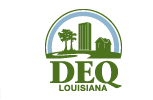 PLEASE TYPE OR PRINTPLEASE TYPE OR PRINTPLEASE TYPE OR PRINTPLEASE TYPE OR PRINTPLEASE TYPE OR PRINTPLEASE TYPE OR PRINTPLEASE TYPE OR PRINTPLEASE TYPE OR PRINT1.   Facility Information [LAC 33:III.517.D.1]1.   Facility Information [LAC 33:III.517.D.1]1.   Facility Information [LAC 33:III.517.D.1]1.   Facility Information [LAC 33:III.517.D.1]1.   Facility Information [LAC 33:III.517.D.1]1.   Facility Information [LAC 33:III.517.D.1]1.   Facility Information [LAC 33:III.517.D.1]1.   Facility Information [LAC 33:III.517.D.1]Facility Name or Process Unit Name (if any)Facility Name or Process Unit Name (if any)Facility Name or Process Unit Name (if any)Facility Name or Process Unit Name (if any)Facility Name or Process Unit Name (if any) All Process Units Process Unit-specific Permit All Process Units Process Unit-specific Permit All Process Units Process Unit-specific Permit All Process Units Process Unit-specific Permit All Process Units Process Unit-specific Permit All Process Units Process Unit-specific PermitAgency Interest Number   (A.I. Number)Agency Interest Number   (A.I. Number)Agency Interest Number   (A.I. Number)Currently Effective Permit Number(s)Currently Effective Permit Number(s)Currently Effective Permit Number(s)Currently Effective Permit Number(s)Currently Effective Permit Number(s)Company - Name of OwnerCompany - Name of OwnerCompany - Name of OwnerCompany - Name of OwnerCompany - Name of OwnerCompany - Name of OwnerCompany - Name of OwnerCompany - Name of OwnerCompany - Name of Operator (if different from Owner)Company - Name of Operator (if different from Owner)Company - Name of Operator (if different from Owner)Company - Name of Operator (if different from Owner)Company - Name of Operator (if different from Owner)Company - Name of Operator (if different from Owner)Company - Name of Operator (if different from Owner)Company - Name of Operator (if different from Owner)Parent Company (if Company – Name of Owner given above is a division)Parent Company (if Company – Name of Owner given above is a division)Parent Company (if Company – Name of Owner given above is a division)Parent Company (if Company – Name of Owner given above is a division)Parent Company (if Company – Name of Owner given above is a division)Parent Company (if Company – Name of Owner given above is a division)Parent Company (if Company – Name of Owner given above is a division)Parent Company (if Company – Name of Owner given above is a division)Ownership:                           	Check the appropriate box.Ownership:                           	Check the appropriate box.Ownership:                           	Check the appropriate box.Ownership:                           	Check the appropriate box.Ownership:                           	Check the appropriate box.Ownership:                           	Check the appropriate box.Ownership:                           	Check the appropriate box.Ownership:                           	Check the appropriate box. corporation, partnership, or sole proprietorship    corporation, partnership, or sole proprietorship    regulated utility regulated utility municipal government municipal government municipal government municipal government state government state government federal government federal government other, specify   other, specify   other, specify  2.  Physical Location and Process Description [LAC 33:III.517.D.18, unless otherwise stated]2.  Physical Location and Process Description [LAC 33:III.517.D.18, unless otherwise stated]2.  Physical Location and Process Description [LAC 33:III.517.D.18, unless otherwise stated]2.  Physical Location and Process Description [LAC 33:III.517.D.18, unless otherwise stated]2.  Physical Location and Process Description [LAC 33:III.517.D.18, unless otherwise stated]2.  Physical Location and Process Description [LAC 33:III.517.D.18, unless otherwise stated]2.  Physical Location and Process Description [LAC 33:III.517.D.18, unless otherwise stated]2.  Physical Location and Process Description [LAC 33:III.517.D.18, unless otherwise stated]What modifications/changes are proposed in this application? Add more rows as necessary.What modifications/changes are proposed in this application? Add more rows as necessary.What modifications/changes are proposed in this application? Add more rows as necessary.What modifications/changes are proposed in this application? Add more rows as necessary.What modifications/changes are proposed in this application? Add more rows as necessary.What modifications/changes are proposed in this application? Add more rows as necessary.What modifications/changes are proposed in this application? Add more rows as necessary.What modifications/changes are proposed in this application? Add more rows as necessary.What does this facility produce? Add more rows as necessary.What does this facility produce? Add more rows as necessary.What does this facility produce? Add more rows as necessary.What does this facility produce? Add more rows as necessary.What does this facility produce? Add more rows as necessary.What does this facility produce? Add more rows as necessary.What does this facility produce? Add more rows as necessary.What does this facility produce? Add more rows as necessary.Nearest town (in the same parish as the facility): Nearest town (in the same parish as the facility): Nearest town (in the same parish as the facility): Nearest town (in the same parish as the facility): Parish(es) where facility is located:  Parish(es) where facility is located:  Parish(es) where facility is located:  Parish(es) where facility is located:  Distance To (mi):Distance To (mi):       Texas      Arkansas      Arkansas      Mississippi      Mississippi       AlabamaLatitude of Facility Front Gate:Latitude of Facility Front Gate:       Deg      Min      Min      Sec      Sec      HundredthsLongitude of Facility Front Gate:Longitude of Facility Front Gate:       Deg      Min      Min      Sec      Sec      HundredthsDistance from nearest Class I Area:Distance from nearest Class I Area:kilometerskilometersAdd physical address and description of location of the facility below.  If the facility has no address, provide driving directions.  Add more rows as necessary.Add physical address and description of location of the facility below.  If the facility has no address, provide driving directions.  Add more rows as necessary.Add physical address and description of location of the facility below.  If the facility has no address, provide driving directions.  Add more rows as necessary.Add physical address and description of location of the facility below.  If the facility has no address, provide driving directions.  Add more rows as necessary.Add physical address and description of location of the facility below.  If the facility has no address, provide driving directions.  Add more rows as necessary.Add physical address and description of location of the facility below.  If the facility has no address, provide driving directions.  Add more rows as necessary.Add physical address and description of location of the facility below.  If the facility has no address, provide driving directions.  Add more rows as necessary.Add physical address and description of location of the facility below.  If the facility has no address, provide driving directions.  Add more rows as necessary.  Map attached (required per LAC 33:III.517.D.1)  Description of processes and products attached (required per LAC 33:III.517.D.2)  Introduction/Description of the proposed project attached (required per LAC 33:III.517.D.5)  Map attached (required per LAC 33:III.517.D.1)  Description of processes and products attached (required per LAC 33:III.517.D.2)  Introduction/Description of the proposed project attached (required per LAC 33:III.517.D.5)  Map attached (required per LAC 33:III.517.D.1)  Description of processes and products attached (required per LAC 33:III.517.D.2)  Introduction/Description of the proposed project attached (required per LAC 33:III.517.D.5)  Map attached (required per LAC 33:III.517.D.1)  Description of processes and products attached (required per LAC 33:III.517.D.2)  Introduction/Description of the proposed project attached (required per LAC 33:III.517.D.5)  Map attached (required per LAC 33:III.517.D.1)  Description of processes and products attached (required per LAC 33:III.517.D.2)  Introduction/Description of the proposed project attached (required per LAC 33:III.517.D.5)  Map attached (required per LAC 33:III.517.D.1)  Description of processes and products attached (required per LAC 33:III.517.D.2)  Introduction/Description of the proposed project attached (required per LAC 33:III.517.D.5)  Map attached (required per LAC 33:III.517.D.1)  Description of processes and products attached (required per LAC 33:III.517.D.2)  Introduction/Description of the proposed project attached (required per LAC 33:III.517.D.5)  Map attached (required per LAC 33:III.517.D.1)  Description of processes and products attached (required per LAC 33:III.517.D.2)  Introduction/Description of the proposed project attached (required per LAC 33:III.517.D.5)3.  Confidentiality [LAC 33.I.Chapter 5] Are you requesting confidentiality for any information except air pollutant emission rates?  Yes    No If “yes,” list the sections for which confidentiality is requested below. Add rows as necessary.  Confidentiality requests require a submittal that is separate from this application.  Information for which confidentiality is requested should not be submitted with this application.  Consult instructions.4. Type of Application [LAC 33:III.517.D]4. Type of Application [LAC 33:III.517.D]Complete the appropriate column (1 or 2) that corresponds to the type of permit being sought.  Check all that apply within the appropriate column.Complete the appropriate column (1 or 2) that corresponds to the type of permit being sought.  Check all that apply within the appropriate column.Column 1Column 2 Part 70 General Part 70 Regular Renewal RenewalSelect one, if applicable: Entirely new facility Modification or expansion of existing facility (may also include reconciliations) Reconciliation only Individual emissions unit(s) additionSelect one, if applicable: Entirely new facility Significant modification or expansion of existing facility (may also include reconciliations) [LAC 33:III.527] Minor modification or expansion of existing facility (may also include reconciliations) [LAC 33:III.525] Reconciliation onlySelect one, if applicable: Entirely new facility Modification or expansion of existing facility (may also include reconciliations) Reconciliation only Individual emissions unit(s) additionNSR Analysis: PSD    NNSR Does this submittal update or replace an application currently under review?   Yes    NoDoes this submittal update or replace an application currently under review?   Yes    NoIf yes, provide date that the prior application was submitted:           If yes, provide date that the prior application was submitted:           Select one if this application is for an existing facility that does not have an air quality permit: Previously Grandfathered (LAC 33:III.501.B.6) Previously Exempted (e.g., Small Source Exemption; Act 918) Previously UnpermittedSelect one if this application is for an existing facility that does not have an air quality permit: Previously Grandfathered (LAC 33:III.501.B.6) Previously Exempted (e.g., Small Source Exemption; Act 918) Previously Unpermitted5.  Fee Information [LAC 33:III.517.D.17]5.  Fee Information [LAC 33:III.517.D.17]5.  Fee Information [LAC 33:III.517.D.17]5.  Fee Information [LAC 33:III.517.D.17]5.  Fee Information [LAC 33:III.517.D.17]5.  Fee Information [LAC 33:III.517.D.17]5.  Fee Information [LAC 33:III.517.D.17]Fee Parameter: If the fee code is based on an operational parameter (such as number of employees or capital cost), enter that parameter here.                                          Fee Parameter: If the fee code is based on an operational parameter (such as number of employees or capital cost), enter that parameter here.                                          Fee Parameter: If the fee code is based on an operational parameter (such as number of employees or capital cost), enter that parameter here.                                          Fee Parameter: If the fee code is based on an operational parameter (such as number of employees or capital cost), enter that parameter here.                                          Fee Parameter: If the fee code is based on an operational parameter (such as number of employees or capital cost), enter that parameter here.                                          Fee Parameter: If the fee code is based on an operational parameter (such as number of employees or capital cost), enter that parameter here.                                          Fee Parameter: If the fee code is based on an operational parameter (such as number of employees or capital cost), enter that parameter here.                                          Industrial Category:  Enter the Standard Industrial Classification (SIC) Codes that apply to the facility.Industrial Category:  Enter the Standard Industrial Classification (SIC) Codes that apply to the facility.Industrial Category:  Enter the Standard Industrial Classification (SIC) Codes that apply to the facility.Industrial Category:  Enter the Standard Industrial Classification (SIC) Codes that apply to the facility.Industrial Category:  Enter the Standard Industrial Classification (SIC) Codes that apply to the facility.Industrial Category:  Enter the Standard Industrial Classification (SIC) Codes that apply to the facility.Industrial Category:  Enter the Standard Industrial Classification (SIC) Codes that apply to the facility.Primary SICC:Secondary SICC(s):  Project Fee Calculation: Enter fee code, permit type, production capacity/throughput, and fee amount pursuant to LAC 33:III.Chapter 2.  Add rows to this table as needed.  Include with the application the amount in the Grand Total blank as the permit application fee.Project Fee Calculation: Enter fee code, permit type, production capacity/throughput, and fee amount pursuant to LAC 33:III.Chapter 2.  Add rows to this table as needed.  Include with the application the amount in the Grand Total blank as the permit application fee.Project Fee Calculation: Enter fee code, permit type, production capacity/throughput, and fee amount pursuant to LAC 33:III.Chapter 2.  Add rows to this table as needed.  Include with the application the amount in the Grand Total blank as the permit application fee.Project Fee Calculation: Enter fee code, permit type, production capacity/throughput, and fee amount pursuant to LAC 33:III.Chapter 2.  Add rows to this table as needed.  Include with the application the amount in the Grand Total blank as the permit application fee.Project Fee Calculation: Enter fee code, permit type, production capacity/throughput, and fee amount pursuant to LAC 33:III.Chapter 2.  Add rows to this table as needed.  Include with the application the amount in the Grand Total blank as the permit application fee.Project Fee Calculation: Enter fee code, permit type, production capacity/throughput, and fee amount pursuant to LAC 33:III.Chapter 2.  Add rows to this table as needed.  Include with the application the amount in the Grand Total blank as the permit application fee.Project Fee Calculation: Enter fee code, permit type, production capacity/throughput, and fee amount pursuant to LAC 33:III.Chapter 2.  Add rows to this table as needed.  Include with the application the amount in the Grand Total blank as the permit application fee.Project Fee Calculation: Enter fee code, permit type, production capacity/throughput, and fee amount pursuant to LAC 33:III.Chapter 2.  Add rows to this table as needed.  Include with the application the amount in the Grand Total blank as the permit application fee.Project Fee Calculation: Enter fee code, permit type, production capacity/throughput, and fee amount pursuant to LAC 33:III.Chapter 2.  Add rows to this table as needed.  Include with the application the amount in the Grand Total blank as the permit application fee.FEEExistingIncrementalSURCHARGESSURCHARGESSURCHARGESCODETYPECAPACITYCapacity IncreaseMultiplierNSPSPSDAir ToxicsTotal AMOUNT$     $     $     GRAND TOTALGRAND TOTALGRAND TOTAL$     **Optional** Fee Explanation:  Use the space provided to give an explanation of the fee determination displayed above.Electronic Fund Transfer (EFT):  If paying the permit application fee using an Electronic Fund Transfer (EFT), please include the EFT Transaction Number, the Date that the EFT was made, and the total dollar amount submitted in the EFT.  If not paying the permit application fee using EFT, leave blank.Electronic Fund Transfer (EFT):  If paying the permit application fee using an Electronic Fund Transfer (EFT), please include the EFT Transaction Number, the Date that the EFT was made, and the total dollar amount submitted in the EFT.  If not paying the permit application fee using EFT, leave blank.Electronic Fund Transfer (EFT):  If paying the permit application fee using an Electronic Fund Transfer (EFT), please include the EFT Transaction Number, the Date that the EFT was made, and the total dollar amount submitted in the EFT.  If not paying the permit application fee using EFT, leave blank.EFT Transaction NumberDate of SubmittalTotal Dollar Amount$                    6.  Key Dates6.  Key Dates6.  Key Dates6.  Key DatesEstimated date construction will commence: Estimated date operation will commence:   7.  Pending Permit Applications – For Process Unit-Specific Permits Only [LAC 33:III.517.D.18]7.  Pending Permit Applications – For Process Unit-Specific Permits Only [LAC 33:III.517.D.18]7.  Pending Permit Applications – For Process Unit-Specific Permits Only [LAC 33:III.517.D.18]7.  Pending Permit Applications – For Process Unit-Specific Permits Only [LAC 33:III.517.D.18]List all other process units at this facility for which Part 70 permit applications have been submitted, but have not been acted upon by LDEQ as of the date of submittal of this application.  If none, state “none” in the table.  **It is not necessary to update this table during the permit review process, unless requested by LDEQ.**List all other process units at this facility for which Part 70 permit applications have been submitted, but have not been acted upon by LDEQ as of the date of submittal of this application.  If none, state “none” in the table.  **It is not necessary to update this table during the permit review process, unless requested by LDEQ.**List all other process units at this facility for which Part 70 permit applications have been submitted, but have not been acted upon by LDEQ as of the date of submittal of this application.  If none, state “none” in the table.  **It is not necessary to update this table during the permit review process, unless requested by LDEQ.**List all other process units at this facility for which Part 70 permit applications have been submitted, but have not been acted upon by LDEQ as of the date of submittal of this application.  If none, state “none” in the table.  **It is not necessary to update this table during the permit review process, unless requested by LDEQ.**Process Unit NameProcess Unit NamePermit NumberDate Submitted8.  LAC 33:I.1701 Requirements – Answer all below for new sources and permit renewals -   Yes    No8.  LAC 33:I.1701 Requirements – Answer all below for new sources and permit renewals -   Yes    No8.  LAC 33:I.1701 Requirements – Answer all below for new sources and permit renewals -   Yes    No8.  LAC 33:I.1701 Requirements – Answer all below for new sources and permit renewals -   Yes    NoDoes the company or owner have federal or state environmental permits identical to, or of a similar nature to, the permit for which you are applying in Louisiana or other states? (This requirement applies to all individuals, partnerships, corporations, or other entities who own a controlling interest of 50% or more in your company, or who participate in the environmental management of the facility for an entity applying for the permit or an ownership interest in the permit.)   Yes    NoDoes the company or owner have federal or state environmental permits identical to, or of a similar nature to, the permit for which you are applying in Louisiana or other states? (This requirement applies to all individuals, partnerships, corporations, or other entities who own a controlling interest of 50% or more in your company, or who participate in the environmental management of the facility for an entity applying for the permit or an ownership interest in the permit.)   Yes    NoDoes the company or owner have federal or state environmental permits identical to, or of a similar nature to, the permit for which you are applying in Louisiana or other states? (This requirement applies to all individuals, partnerships, corporations, or other entities who own a controlling interest of 50% or more in your company, or who participate in the environmental management of the facility for an entity applying for the permit or an ownership interest in the permit.)   Yes    NoDoes the company or owner have federal or state environmental permits identical to, or of a similar nature to, the permit for which you are applying in Louisiana or other states? (This requirement applies to all individuals, partnerships, corporations, or other entities who own a controlling interest of 50% or more in your company, or who participate in the environmental management of the facility for an entity applying for the permit or an ownership interest in the permit.)   Yes    NoIf yes, list States:Do you owe any outstanding fees or final penalties to the Department?   Yes    NoIf yes, explain below.  Add rows if necessary.Do you owe any outstanding fees or final penalties to the Department?   Yes    NoIf yes, explain below.  Add rows if necessary.Do you owe any outstanding fees or final penalties to the Department?   Yes    NoIf yes, explain below.  Add rows if necessary.Do you owe any outstanding fees or final penalties to the Department?   Yes    NoIf yes, explain below.  Add rows if necessary.Is your company a corporation or limited liability company?   Yes    NoIf yes, attach a copy of your company’s Certificate of Registration and/or Certificate of Good Standing from the Secretary of State.  The appropriate certificate(s) should be attached to the end of this application as an appendix.Is your company a corporation or limited liability company?   Yes    NoIf yes, attach a copy of your company’s Certificate of Registration and/or Certificate of Good Standing from the Secretary of State.  The appropriate certificate(s) should be attached to the end of this application as an appendix.Is your company a corporation or limited liability company?   Yes    NoIf yes, attach a copy of your company’s Certificate of Registration and/or Certificate of Good Standing from the Secretary of State.  The appropriate certificate(s) should be attached to the end of this application as an appendix.Is your company a corporation or limited liability company?   Yes    NoIf yes, attach a copy of your company’s Certificate of Registration and/or Certificate of Good Standing from the Secretary of State.  The appropriate certificate(s) should be attached to the end of this application as an appendix.9.  Permit Shield Request [LAC 33:III.517.E.7] -   Yes    No 9.  Permit Shield Request [LAC 33:III.517.E.7] -   Yes    No 9.  Permit Shield Request [LAC 33:III.517.E.7] -   Yes    No If yes, check the appropriate boxes to indicate the type of permit shield being sought.  Include the specific regulatory citation(s) for which the shield is being requested.  Give an explanation of the circumstances that will justify the permit shield request.  Attach additional pages if necessary.  If additional pages are used, attach them directly behind this page and enter “See Attached Pages” into the Explanation field. If yes, check the appropriate boxes to indicate the type of permit shield being sought.  Include the specific regulatory citation(s) for which the shield is being requested.  Give an explanation of the circumstances that will justify the permit shield request.  Attach additional pages if necessary.  If additional pages are used, attach them directly behind this page and enter “See Attached Pages” into the Explanation field. If yes, check the appropriate boxes to indicate the type of permit shield being sought.  Include the specific regulatory citation(s) for which the shield is being requested.  Give an explanation of the circumstances that will justify the permit shield request.  Attach additional pages if necessary.  If additional pages are used, attach them directly behind this page and enter “See Attached Pages” into the Explanation field. Type of Permit Shield request (check all that apply):Type of Permit Shield request (check all that apply):Type of Permit Shield request (check all that apply):Non-applicability determination for:Specific Citation(s)Explanation  40 CFR 60  40 CFR 61  40 CFR 63  Prevention of Significant Deterioration  Nonattainment New Source ReviewInterpretation of monitoring, recordkeeping, and/or reporting requirements, and/or means of compliance for:Specific Citation(s)Explanation  40 CFR 60  40 CFR 61  40 CFR 63  Prevention of Significant Deterioration  Nonattainment New Source Review  State Implementation Plan (SIP)                  Regulation(s) referenced in 40 CFR 52 Subpart T10.  Certification of Compliance With Applicable Requirements10.  Certification of Compliance With Applicable Requirements10.  Certification of Compliance With Applicable Requirements10.  Certification of Compliance With Applicable Requirements10.  Certification of Compliance With Applicable Requirements10.  Certification of Compliance With Applicable Requirements10.  Certification of Compliance With Applicable Requirements10.  Certification of Compliance With Applicable RequirementsStatement for Applicable Requirements for Which the Company and Facility Referenced In This Application Is In ComplianceBased on information and belief, formed after reasonable inquiry, the company and facility referenced in this application is in compliance with and will continue to comply with all applicable requirements pertaining to the sources covered by the permit application, as outlined in Tables 1 and 2 in the permit application. For requirements promulgated as of the date of this certification with compliance dates effective during the permit term, I further certify that the company and facility referenced in this application will comply with such requirements on a timely basis and will continue to comply with such requirements.For corporations only: By signing this form, I certify that, in accordance with the definition of Responsible Official found in LAC 33:III.502, (1) I am a president, secretary, treasurer, or vice-president in charge of a principal business function, or other person who performs similar policy or decision-making functions; or (2) I am a duly authorized representative of such person; am responsible for the overall operation of one or more manufacturing, production, or operating facilities addressed in this permit application; and either the facilities employ more than 250 persons or have gross annual sales or expenditures exceeding $25 million (in second quarter 1980 dollars); or the delegation of authority has been approved by LDEQ prior to this certification.*Statement for Applicable Requirements for Which the Company and Facility Referenced In This Application Is In ComplianceBased on information and belief, formed after reasonable inquiry, the company and facility referenced in this application is in compliance with and will continue to comply with all applicable requirements pertaining to the sources covered by the permit application, as outlined in Tables 1 and 2 in the permit application. For requirements promulgated as of the date of this certification with compliance dates effective during the permit term, I further certify that the company and facility referenced in this application will comply with such requirements on a timely basis and will continue to comply with such requirements.For corporations only: By signing this form, I certify that, in accordance with the definition of Responsible Official found in LAC 33:III.502, (1) I am a president, secretary, treasurer, or vice-president in charge of a principal business function, or other person who performs similar policy or decision-making functions; or (2) I am a duly authorized representative of such person; am responsible for the overall operation of one or more manufacturing, production, or operating facilities addressed in this permit application; and either the facilities employ more than 250 persons or have gross annual sales or expenditures exceeding $25 million (in second quarter 1980 dollars); or the delegation of authority has been approved by LDEQ prior to this certification.*Statement for Applicable Requirements for Which the Company and Facility Referenced In This Application Is In ComplianceBased on information and belief, formed after reasonable inquiry, the company and facility referenced in this application is in compliance with and will continue to comply with all applicable requirements pertaining to the sources covered by the permit application, as outlined in Tables 1 and 2 in the permit application. For requirements promulgated as of the date of this certification with compliance dates effective during the permit term, I further certify that the company and facility referenced in this application will comply with such requirements on a timely basis and will continue to comply with such requirements.For corporations only: By signing this form, I certify that, in accordance with the definition of Responsible Official found in LAC 33:III.502, (1) I am a president, secretary, treasurer, or vice-president in charge of a principal business function, or other person who performs similar policy or decision-making functions; or (2) I am a duly authorized representative of such person; am responsible for the overall operation of one or more manufacturing, production, or operating facilities addressed in this permit application; and either the facilities employ more than 250 persons or have gross annual sales or expenditures exceeding $25 million (in second quarter 1980 dollars); or the delegation of authority has been approved by LDEQ prior to this certification.*Statement for Applicable Requirements for Which the Company and Facility Referenced In This Application Is In ComplianceBased on information and belief, formed after reasonable inquiry, the company and facility referenced in this application is in compliance with and will continue to comply with all applicable requirements pertaining to the sources covered by the permit application, as outlined in Tables 1 and 2 in the permit application. For requirements promulgated as of the date of this certification with compliance dates effective during the permit term, I further certify that the company and facility referenced in this application will comply with such requirements on a timely basis and will continue to comply with such requirements.For corporations only: By signing this form, I certify that, in accordance with the definition of Responsible Official found in LAC 33:III.502, (1) I am a president, secretary, treasurer, or vice-president in charge of a principal business function, or other person who performs similar policy or decision-making functions; or (2) I am a duly authorized representative of such person; am responsible for the overall operation of one or more manufacturing, production, or operating facilities addressed in this permit application; and either the facilities employ more than 250 persons or have gross annual sales or expenditures exceeding $25 million (in second quarter 1980 dollars); or the delegation of authority has been approved by LDEQ prior to this certification.*Statement for Applicable Requirements for Which the Company and Facility Referenced In This Application Is In ComplianceBased on information and belief, formed after reasonable inquiry, the company and facility referenced in this application is in compliance with and will continue to comply with all applicable requirements pertaining to the sources covered by the permit application, as outlined in Tables 1 and 2 in the permit application. For requirements promulgated as of the date of this certification with compliance dates effective during the permit term, I further certify that the company and facility referenced in this application will comply with such requirements on a timely basis and will continue to comply with such requirements.For corporations only: By signing this form, I certify that, in accordance with the definition of Responsible Official found in LAC 33:III.502, (1) I am a president, secretary, treasurer, or vice-president in charge of a principal business function, or other person who performs similar policy or decision-making functions; or (2) I am a duly authorized representative of such person; am responsible for the overall operation of one or more manufacturing, production, or operating facilities addressed in this permit application; and either the facilities employ more than 250 persons or have gross annual sales or expenditures exceeding $25 million (in second quarter 1980 dollars); or the delegation of authority has been approved by LDEQ prior to this certification.*Statement for Applicable Requirements for Which the Company and Facility Referenced In This Application Is In ComplianceBased on information and belief, formed after reasonable inquiry, the company and facility referenced in this application is in compliance with and will continue to comply with all applicable requirements pertaining to the sources covered by the permit application, as outlined in Tables 1 and 2 in the permit application. For requirements promulgated as of the date of this certification with compliance dates effective during the permit term, I further certify that the company and facility referenced in this application will comply with such requirements on a timely basis and will continue to comply with such requirements.For corporations only: By signing this form, I certify that, in accordance with the definition of Responsible Official found in LAC 33:III.502, (1) I am a president, secretary, treasurer, or vice-president in charge of a principal business function, or other person who performs similar policy or decision-making functions; or (2) I am a duly authorized representative of such person; am responsible for the overall operation of one or more manufacturing, production, or operating facilities addressed in this permit application; and either the facilities employ more than 250 persons or have gross annual sales or expenditures exceeding $25 million (in second quarter 1980 dollars); or the delegation of authority has been approved by LDEQ prior to this certification.*Statement for Applicable Requirements for Which the Company and Facility Referenced In This Application Is In ComplianceBased on information and belief, formed after reasonable inquiry, the company and facility referenced in this application is in compliance with and will continue to comply with all applicable requirements pertaining to the sources covered by the permit application, as outlined in Tables 1 and 2 in the permit application. For requirements promulgated as of the date of this certification with compliance dates effective during the permit term, I further certify that the company and facility referenced in this application will comply with such requirements on a timely basis and will continue to comply with such requirements.For corporations only: By signing this form, I certify that, in accordance with the definition of Responsible Official found in LAC 33:III.502, (1) I am a president, secretary, treasurer, or vice-president in charge of a principal business function, or other person who performs similar policy or decision-making functions; or (2) I am a duly authorized representative of such person; am responsible for the overall operation of one or more manufacturing, production, or operating facilities addressed in this permit application; and either the facilities employ more than 250 persons or have gross annual sales or expenditures exceeding $25 million (in second quarter 1980 dollars); or the delegation of authority has been approved by LDEQ prior to this certification.*Statement for Applicable Requirements for Which the Company and Facility Referenced In This Application Is In ComplianceBased on information and belief, formed after reasonable inquiry, the company and facility referenced in this application is in compliance with and will continue to comply with all applicable requirements pertaining to the sources covered by the permit application, as outlined in Tables 1 and 2 in the permit application. For requirements promulgated as of the date of this certification with compliance dates effective during the permit term, I further certify that the company and facility referenced in this application will comply with such requirements on a timely basis and will continue to comply with such requirements.For corporations only: By signing this form, I certify that, in accordance with the definition of Responsible Official found in LAC 33:III.502, (1) I am a president, secretary, treasurer, or vice-president in charge of a principal business function, or other person who performs similar policy or decision-making functions; or (2) I am a duly authorized representative of such person; am responsible for the overall operation of one or more manufacturing, production, or operating facilities addressed in this permit application; and either the facilities employ more than 250 persons or have gross annual sales or expenditures exceeding $25 million (in second quarter 1980 dollars); or the delegation of authority has been approved by LDEQ prior to this certification.*CERTIFICATION:  I certify, under provisions in Louisiana and United States law which provide criminal penalties for false statements, that based on information and belief formed after reasonable inquiry, the statements and information contained in this Application for Approval of Emissions of Air Pollutants from Part 70 Sources, including all attachments thereto and the compliance statement above, are true, accurate, and complete.CERTIFICATION:  I certify, under provisions in Louisiana and United States law which provide criminal penalties for false statements, that based on information and belief formed after reasonable inquiry, the statements and information contained in this Application for Approval of Emissions of Air Pollutants from Part 70 Sources, including all attachments thereto and the compliance statement above, are true, accurate, and complete.CERTIFICATION:  I certify, under provisions in Louisiana and United States law which provide criminal penalties for false statements, that based on information and belief formed after reasonable inquiry, the statements and information contained in this Application for Approval of Emissions of Air Pollutants from Part 70 Sources, including all attachments thereto and the compliance statement above, are true, accurate, and complete.CERTIFICATION:  I certify that the engineering calculations, drawings, and design are true and accurate to the best of my knowledge.CERTIFICATION:  I certify that the engineering calculations, drawings, and design are true and accurate to the best of my knowledge.CERTIFICATION:  I certify that the engineering calculations, drawings, and design are true and accurate to the best of my knowledge.CERTIFICATION:  I certify that the engineering calculations, drawings, and design are true and accurate to the best of my knowledge.a. Responsible Officiala. Responsible Officiala. Responsible Officialb.  Professional Engineerb.  Professional Engineerb.  Professional Engineerb.  Professional EngineerName   Name   Name   Name   Name   Name   Name   TitleTitleTitleTitleTitleTitleTitleCompany  Company  Company  CompanyCompanyCompanyCompanySuite, mail drop, or division Suite, mail drop, or division Suite, mail drop, or division Suite, mail drop, or divisionSuite, mail drop, or divisionSuite, mail drop, or divisionSuite, mail drop, or divisionStreet or P.O. Box  Street or P.O. Box  Street or P.O. Box  Street or P.O. BoxStreet or P.O. BoxStreet or P.O. BoxStreet or P.O. BoxCityStateZip CityCityStateZipBusiness phoneBusiness phoneBusiness phoneBusiness phoneBusiness phoneBusiness phoneBusiness phoneEmail AddressEmail AddressEmail AddressEmail AddressEmail AddressEmail AddressEmail AddressSignature of responsible official  (See 40 CFR 70.2):Signature of responsible official  (See 40 CFR 70.2):Signature of responsible official  (See 40 CFR 70.2):Signature of Professional Engineer:Signature of Professional Engineer:Signature of Professional Engineer:Signature of Professional Engineer:Date:Date:Date:Date:Date:Date:Date:*Approval of a delegation of authority can be requested by completing a Duly Authorized Representative Designation Form (Form_7218) available on LDEQ’s website at http://www.deq.louisiana.gov/portal/tabid/2758/Default.aspx*Approval of a delegation of authority can be requested by completing a Duly Authorized Representative Designation Form (Form_7218) available on LDEQ’s website at http://www.deq.louisiana.gov/portal/tabid/2758/Default.aspx*Approval of a delegation of authority can be requested by completing a Duly Authorized Representative Designation Form (Form_7218) available on LDEQ’s website at http://www.deq.louisiana.gov/portal/tabid/2758/Default.aspxLouisiana Registration No.*Approval of a delegation of authority can be requested by completing a Duly Authorized Representative Designation Form (Form_7218) available on LDEQ’s website at http://www.deq.louisiana.gov/portal/tabid/2758/Default.aspx*Approval of a delegation of authority can be requested by completing a Duly Authorized Representative Designation Form (Form_7218) available on LDEQ’s website at http://www.deq.louisiana.gov/portal/tabid/2758/Default.aspx*Approval of a delegation of authority can be requested by completing a Duly Authorized Representative Designation Form (Form_7218) available on LDEQ’s website at http://www.deq.louisiana.gov/portal/tabid/2758/Default.aspx11.  Personnel [LAC 33:III.517.D.1]11.  Personnel [LAC 33:III.517.D.1]11.  Personnel [LAC 33:III.517.D.1]11.  Personnel [LAC 33:III.517.D.1]11.  Personnel [LAC 33:III.517.D.1]11.  Personnel [LAC 33:III.517.D.1]11.  Personnel [LAC 33:III.517.D.1]11.  Personnel [LAC 33:III.517.D.1]11.  Personnel [LAC 33:III.517.D.1]11.  Personnel [LAC 33:III.517.D.1]11.  Personnel [LAC 33:III.517.D.1]11.  Personnel [LAC 33:III.517.D.1]a. Manager of Facility who is located at plant sitea. Manager of Facility who is located at plant sitea. Manager of Facility who is located at plant sitea. Manager of Facility who is located at plant sitea. Manager of Facility who is located at plant siteb.  On-site contact regarding air pollution controlb.  On-site contact regarding air pollution controlb.  On-site contact regarding air pollution controlb.  On-site contact regarding air pollution controlb.  On-site contact regarding air pollution controlb.  On-site contact regarding air pollution controlNamePrimary contactPrimary contactPrimary contactPrimary contactNamePrimary contactPrimary contactPrimary contactPrimary contactPrimary contactPrimary contactPrimary contactPrimary contactPrimary contactPrimary contactPrimary contactPrimary contactPrimary contactPrimary contactTitleTitleTitleTitleTitleTitleTitleTitleTitleTitleTitleCompanyCompanyCompanyCompanyCompanyCompanyCompanyCompanyCompanyCompanyCompanySuite, mail drop, or divisionSuite, mail drop, or divisionSuite, mail drop, or divisionSuite, mail drop, or divisionSuite, mail drop, or divisionSuite, mail drop, or divisionSuite, mail drop, or divisionSuite, mail drop, or divisionSuite, mail drop, or divisionSuite, mail drop, or divisionSuite, mail drop, or divisionStreet or P.O. BoxStreet or P.O. BoxStreet or P.O. BoxStreet or P.O. BoxStreet or P.O. BoxStreet or P.O. BoxStreet or P.O. BoxStreet or P.O. BoxStreet or P.O. BoxStreet or P.O. BoxStreet or P.O. BoxCityStateStateStateZipCityStateStateStateZipZipBusiness phoneBusiness phoneBusiness phoneBusiness phoneBusiness phoneBusiness phoneBusiness phoneBusiness phoneBusiness phoneBusiness phoneBusiness phoneEmail addressEmail addressEmail addressEmail addressEmail addressEmail addressEmail addressEmail addressEmail addressEmail addressEmail addressc. Person to contact with written correspondence                                c. Person to contact with written correspondence                                c. Person to contact with written correspondence                                c. Person to contact with written correspondence                                c. Person to contact with written correspondence                                d.  Person who prepared this reportd.  Person who prepared this reportd.  Person who prepared this reportd.  Person who prepared this reportd.  Person who prepared this reportd.  Person who prepared this reportNameNamePrimary contactPrimary contactPrimary contactNameNameNamePrimary contactPrimary contactPrimary contactPrimary contactPrimary contactPrimary contactPrimary contactPrimary contactPrimary contactTitleTitleTitleTitleTitleTitleTitleTitleTitleTitleTitleCompanyCompanyCompanyCompanyCompanyCompanyCompanyCompanyCompanyCompanyCompanySuite, mail drop, or divisionSuite, mail drop, or divisionSuite, mail drop, or divisionSuite, mail drop, or divisionSuite, mail drop, or divisionSuite, mail drop, or divisionSuite, mail drop, or divisionSuite, mail drop, or divisionSuite, mail drop, or divisionSuite, mail drop, or divisionSuite, mail drop, or divisionStreet or P.O. BoxStreet or P.O. BoxStreet or P.O. BoxStreet or P.O. BoxStreet or P.O. BoxStreet or P.O. BoxStreet or P.O. BoxStreet or P.O. BoxStreet or P.O. BoxStreet or P.O. BoxStreet or P.O. BoxCityCityCityStateZipCityCityStateStateStateZipBusiness phoneBusiness phoneBusiness phoneBusiness phoneBusiness phoneBusiness phoneBusiness phoneBusiness phoneBusiness phoneBusiness phoneBusiness phoneEmail addressEmail addressEmail addressEmail addressEmail addressEmail addressEmail addressEmail addressEmail addressEmail addressEmail addresse. Person to contact about Annual Maintenance Fees      e. Person to contact about Annual Maintenance Fees              a     b     c     d     other (specify below)        a     b     c     d     other (specify below)        a     b     c     d     other (specify below)NamePrimary contactSuite, mail drop, or divisionSuite, mail drop, or divisionSuite, mail drop, or divisionPrimary contactTitleTitleStreet or P.O. BoxStreet or P.O. BoxStreet or P.O. BoxCompanyCompanyCityStateZipBusiness PhoneBusiness PhoneEmail AddressEmail AddressEmail Address12.  Proposed Project Emissions [LAC 33:III.517.D.3]12.  Proposed Project Emissions [LAC 33:III.517.D.3]List the total emissions following the proposed project for this facility or process unit (for process unit-specific permits).  Speciate all criteria pollutants, TAP, and HAP for the proposed project. List the total emissions following the proposed project for this facility or process unit (for process unit-specific permits).  Speciate all criteria pollutants, TAP, and HAP for the proposed project. PollutantProposed Emission Rate (tons/yr)13.   History of Permitted Emissions  [LAC 33:III.517.D.18]13.   History of Permitted Emissions  [LAC 33:III.517.D.18]List each of the following in chronological order:The Permit Number and Date Action Issued for each currently effective air quality permit that has been issued to this facility or process unit (for process unit-specific permits).All small source exemptions, authorizations to construct, administrative amendments, case-by-case insignificant activities, and changes of tank service that have been approved since the currently effective Title V Operating Permit or State Operating Permit was issued to this facility or process unit (for process unit-specific permits).  It is not necessary to list any such activities issued prior to the issuance of the currently effective Title V Operating Permit or State Operating Permit, if one exists.List each of the following in chronological order:The Permit Number and Date Action Issued for each currently effective air quality permit that has been issued to this facility or process unit (for process unit-specific permits).All small source exemptions, authorizations to construct, administrative amendments, case-by-case insignificant activities, and changes of tank service that have been approved since the currently effective Title V Operating Permit or State Operating Permit was issued to this facility or process unit (for process unit-specific permits).  It is not necessary to list any such activities issued prior to the issuance of the currently effective Title V Operating Permit or State Operating Permit, if one exists.Permit NumberDate Action Issued14.a.  Enforcement Actions  [LAC 33:III.517.D.18] -   Yes    No14.a.  Enforcement Actions  [LAC 33:III.517.D.18] -   Yes    No14.a.  Enforcement Actions  [LAC 33:III.517.D.18] -   Yes    No14.a.  Enforcement Actions  [LAC 33:III.517.D.18] -   Yes    NoIf yes, list all federal and state air quality enforcement actions, settlement agreements, and consent decrees received for this facility and/or process unit (for process unit-specific permits) since the issuance of the currently effective Title V Operating Permit or State Operating Permit.  For each action, list the type of action (or its tracking number), the regulatory authority or authorities that issued the action, and the date that the action was issued.  Summarize the conditions imposed by the enforcement action, settlement agreement, and consent decree in Section 22, Table 2.  It is not necessary to submit a copy of the referenced action.  Add rows to table as necessary.If yes, list all federal and state air quality enforcement actions, settlement agreements, and consent decrees received for this facility and/or process unit (for process unit-specific permits) since the issuance of the currently effective Title V Operating Permit or State Operating Permit.  For each action, list the type of action (or its tracking number), the regulatory authority or authorities that issued the action, and the date that the action was issued.  Summarize the conditions imposed by the enforcement action, settlement agreement, and consent decree in Section 22, Table 2.  It is not necessary to submit a copy of the referenced action.  Add rows to table as necessary.If yes, list all federal and state air quality enforcement actions, settlement agreements, and consent decrees received for this facility and/or process unit (for process unit-specific permits) since the issuance of the currently effective Title V Operating Permit or State Operating Permit.  For each action, list the type of action (or its tracking number), the regulatory authority or authorities that issued the action, and the date that the action was issued.  Summarize the conditions imposed by the enforcement action, settlement agreement, and consent decree in Section 22, Table 2.  It is not necessary to submit a copy of the referenced action.  Add rows to table as necessary.If yes, list all federal and state air quality enforcement actions, settlement agreements, and consent decrees received for this facility and/or process unit (for process unit-specific permits) since the issuance of the currently effective Title V Operating Permit or State Operating Permit.  For each action, list the type of action (or its tracking number), the regulatory authority or authorities that issued the action, and the date that the action was issued.  Summarize the conditions imposed by the enforcement action, settlement agreement, and consent decree in Section 22, Table 2.  It is not necessary to submit a copy of the referenced action.  Add rows to table as necessary.Type of Action or Tracking NumberIssuing AuthorityDate Action IssuedSummary of Conditions Included? Yes    No Yes    No14.b. Schedule for Compliance [LAC 33:III.517.E.4]   Yes    NoIf the facility or process unit for which application is being made is not in full compliance with all applicable regulations, give a description of how compliance will be achieved, including a schedule for compliance below.  Add rows as necessary.  See instructions.15.  Letters of Approval for Alternate Methods of Compliance -   Yes    No 15.  Letters of Approval for Alternate Methods of Compliance -   Yes    No 15.  Letters of Approval for Alternate Methods of Compliance -   Yes    No 15.  Letters of Approval for Alternate Methods of Compliance -   Yes    No If yes, list all correspondence with LDEQ, EPA, or other regulatory bodies that provides for or supports a request for alternate methods of compliance with any applicable regulations for this facility or process unit (for process unit-specific permits).  List the date of issuance of the letter and the regulation referenced by the letter.  Attach as an appendix a copy of all documents referenced in this table.  Letters that are not included may not be incorporated into a final permit.  Add rows to table as necessary.If yes, list all correspondence with LDEQ, EPA, or other regulatory bodies that provides for or supports a request for alternate methods of compliance with any applicable regulations for this facility or process unit (for process unit-specific permits).  List the date of issuance of the letter and the regulation referenced by the letter.  Attach as an appendix a copy of all documents referenced in this table.  Letters that are not included may not be incorporated into a final permit.  Add rows to table as necessary.If yes, list all correspondence with LDEQ, EPA, or other regulatory bodies that provides for or supports a request for alternate methods of compliance with any applicable regulations for this facility or process unit (for process unit-specific permits).  List the date of issuance of the letter and the regulation referenced by the letter.  Attach as an appendix a copy of all documents referenced in this table.  Letters that are not included may not be incorporated into a final permit.  Add rows to table as necessary.If yes, list all correspondence with LDEQ, EPA, or other regulatory bodies that provides for or supports a request for alternate methods of compliance with any applicable regulations for this facility or process unit (for process unit-specific permits).  List the date of issuance of the letter and the regulation referenced by the letter.  Attach as an appendix a copy of all documents referenced in this table.  Letters that are not included may not be incorporated into a final permit.  Add rows to table as necessary.Date Letter IssuedIssuing AuthorityReferenced Regulation(s)Copy of Letter Attached? Yes    No Yes    No Yes    No Yes    No16.  Initial Notifications and Performance Tests [LAC 33:III.517.D.18] -   Yes    No16.  Initial Notifications and Performance Tests [LAC 33:III.517.D.18] -   Yes    No16.  Initial Notifications and Performance Tests [LAC 33:III.517.D.18] -   Yes    No16.  Initial Notifications and Performance Tests [LAC 33:III.517.D.18] -   Yes    No16.  Initial Notifications and Performance Tests [LAC 33:III.517.D.18] -   Yes    No16.  Initial Notifications and Performance Tests [LAC 33:III.517.D.18] -   Yes    No16.  Initial Notifications and Performance Tests [LAC 33:III.517.D.18] -   Yes    No16.  Initial Notifications and Performance Tests [LAC 33:III.517.D.18] -   Yes    No16.  Initial Notifications and Performance Tests [LAC 33:III.517.D.18] -   Yes    NoIf yes, list any initial notifications that have been submitted or one-time performance tests that have been performed for this facility or process unit (for process unit-specific permits) since the issuance of the currently effective Title V Operating Permit or State Operating Permit in order to satisfy regulatory requirements.  Any initial notification or one-time performance test requirements that have not been satisfied should be listed in Section 22, Table 2 of this application.  Any notifications or performance tests that recur periodically should also be properly noted in Section 22, Table 2 of this application.  Add rows to table as necessary.If yes, list any initial notifications that have been submitted or one-time performance tests that have been performed for this facility or process unit (for process unit-specific permits) since the issuance of the currently effective Title V Operating Permit or State Operating Permit in order to satisfy regulatory requirements.  Any initial notification or one-time performance test requirements that have not been satisfied should be listed in Section 22, Table 2 of this application.  Any notifications or performance tests that recur periodically should also be properly noted in Section 22, Table 2 of this application.  Add rows to table as necessary.If yes, list any initial notifications that have been submitted or one-time performance tests that have been performed for this facility or process unit (for process unit-specific permits) since the issuance of the currently effective Title V Operating Permit or State Operating Permit in order to satisfy regulatory requirements.  Any initial notification or one-time performance test requirements that have not been satisfied should be listed in Section 22, Table 2 of this application.  Any notifications or performance tests that recur periodically should also be properly noted in Section 22, Table 2 of this application.  Add rows to table as necessary.If yes, list any initial notifications that have been submitted or one-time performance tests that have been performed for this facility or process unit (for process unit-specific permits) since the issuance of the currently effective Title V Operating Permit or State Operating Permit in order to satisfy regulatory requirements.  Any initial notification or one-time performance test requirements that have not been satisfied should be listed in Section 22, Table 2 of this application.  Any notifications or performance tests that recur periodically should also be properly noted in Section 22, Table 2 of this application.  Add rows to table as necessary.If yes, list any initial notifications that have been submitted or one-time performance tests that have been performed for this facility or process unit (for process unit-specific permits) since the issuance of the currently effective Title V Operating Permit or State Operating Permit in order to satisfy regulatory requirements.  Any initial notification or one-time performance test requirements that have not been satisfied should be listed in Section 22, Table 2 of this application.  Any notifications or performance tests that recur periodically should also be properly noted in Section 22, Table 2 of this application.  Add rows to table as necessary.If yes, list any initial notifications that have been submitted or one-time performance tests that have been performed for this facility or process unit (for process unit-specific permits) since the issuance of the currently effective Title V Operating Permit or State Operating Permit in order to satisfy regulatory requirements.  Any initial notification or one-time performance test requirements that have not been satisfied should be listed in Section 22, Table 2 of this application.  Any notifications or performance tests that recur periodically should also be properly noted in Section 22, Table 2 of this application.  Add rows to table as necessary.If yes, list any initial notifications that have been submitted or one-time performance tests that have been performed for this facility or process unit (for process unit-specific permits) since the issuance of the currently effective Title V Operating Permit or State Operating Permit in order to satisfy regulatory requirements.  Any initial notification or one-time performance test requirements that have not been satisfied should be listed in Section 22, Table 2 of this application.  Any notifications or performance tests that recur periodically should also be properly noted in Section 22, Table 2 of this application.  Add rows to table as necessary.If yes, list any initial notifications that have been submitted or one-time performance tests that have been performed for this facility or process unit (for process unit-specific permits) since the issuance of the currently effective Title V Operating Permit or State Operating Permit in order to satisfy regulatory requirements.  Any initial notification or one-time performance test requirements that have not been satisfied should be listed in Section 22, Table 2 of this application.  Any notifications or performance tests that recur periodically should also be properly noted in Section 22, Table 2 of this application.  Add rows to table as necessary.If yes, list any initial notifications that have been submitted or one-time performance tests that have been performed for this facility or process unit (for process unit-specific permits) since the issuance of the currently effective Title V Operating Permit or State Operating Permit in order to satisfy regulatory requirements.  Any initial notification or one-time performance test requirements that have not been satisfied should be listed in Section 22, Table 2 of this application.  Any notifications or performance tests that recur periodically should also be properly noted in Section 22, Table 2 of this application.  Add rows to table as necessary.Initial Notification orOne-time Performance Test?Initial Notification orOne-time Performance Test?Initial Notification orOne-time Performance Test?Regulatory Citation SatisfiedRegulatory Citation SatisfiedRegulatory Citation SatisfiedApplicable Source(s)Applicable Source(s)Date Completed/Approved17.  Existing Prevention of Significant Deterioration or Nonattainment New Source Review Limitations [LAC 33:III.517.D.18] 17.  Existing Prevention of Significant Deterioration or Nonattainment New Source Review Limitations [LAC 33:III.517.D.18] 17.  Existing Prevention of Significant Deterioration or Nonattainment New Source Review Limitations [LAC 33:III.517.D.18] 17.  Existing Prevention of Significant Deterioration or Nonattainment New Source Review Limitations [LAC 33:III.517.D.18] 17.  Existing Prevention of Significant Deterioration or Nonattainment New Source Review Limitations [LAC 33:III.517.D.18] 17.  Existing Prevention of Significant Deterioration or Nonattainment New Source Review Limitations [LAC 33:III.517.D.18] 17.  Existing Prevention of Significant Deterioration or Nonattainment New Source Review Limitations [LAC 33:III.517.D.18] 17.  Existing Prevention of Significant Deterioration or Nonattainment New Source Review Limitations [LAC 33:III.517.D.18] 17.  Existing Prevention of Significant Deterioration or Nonattainment New Source Review Limitations [LAC 33:III.517.D.18] 17.  Existing Prevention of Significant Deterioration or Nonattainment New Source Review Limitations [LAC 33:III.517.D.18] Do one or more emissions sources represented in this permit application currently operate under one or more NSR permits?   Yes    NoIf “yes,” summarize the limitations from such permit(s) in the following table.  Add rows to table as necessary.  Be sure to note any annual emissions limitations from such permit(s) in Sections 12 and 13 of this application.Do one or more emissions sources represented in this permit application currently operate under one or more NSR permits?   Yes    NoIf “yes,” summarize the limitations from such permit(s) in the following table.  Add rows to table as necessary.  Be sure to note any annual emissions limitations from such permit(s) in Sections 12 and 13 of this application.Do one or more emissions sources represented in this permit application currently operate under one or more NSR permits?   Yes    NoIf “yes,” summarize the limitations from such permit(s) in the following table.  Add rows to table as necessary.  Be sure to note any annual emissions limitations from such permit(s) in Sections 12 and 13 of this application.Do one or more emissions sources represented in this permit application currently operate under one or more NSR permits?   Yes    NoIf “yes,” summarize the limitations from such permit(s) in the following table.  Add rows to table as necessary.  Be sure to note any annual emissions limitations from such permit(s) in Sections 12 and 13 of this application.Do one or more emissions sources represented in this permit application currently operate under one or more NSR permits?   Yes    NoIf “yes,” summarize the limitations from such permit(s) in the following table.  Add rows to table as necessary.  Be sure to note any annual emissions limitations from such permit(s) in Sections 12 and 13 of this application.Do one or more emissions sources represented in this permit application currently operate under one or more NSR permits?   Yes    NoIf “yes,” summarize the limitations from such permit(s) in the following table.  Add rows to table as necessary.  Be sure to note any annual emissions limitations from such permit(s) in Sections 12 and 13 of this application.Do one or more emissions sources represented in this permit application currently operate under one or more NSR permits?   Yes    NoIf “yes,” summarize the limitations from such permit(s) in the following table.  Add rows to table as necessary.  Be sure to note any annual emissions limitations from such permit(s) in Sections 12 and 13 of this application.Do one or more emissions sources represented in this permit application currently operate under one or more NSR permits?   Yes    NoIf “yes,” summarize the limitations from such permit(s) in the following table.  Add rows to table as necessary.  Be sure to note any annual emissions limitations from such permit(s) in Sections 12 and 13 of this application.Do one or more emissions sources represented in this permit application currently operate under one or more NSR permits?   Yes    NoIf “yes,” summarize the limitations from such permit(s) in the following table.  Add rows to table as necessary.  Be sure to note any annual emissions limitations from such permit(s) in Sections 12 and 13 of this application.Do one or more emissions sources represented in this permit application currently operate under one or more NSR permits?   Yes    NoIf “yes,” summarize the limitations from such permit(s) in the following table.  Add rows to table as necessary.  Be sure to note any annual emissions limitations from such permit(s) in Sections 12 and 13 of this application.Permit NumberDate IssuedEmission Point ID No.Emission Point ID No.PollutantBACT/LAERLimit1BACT/LAERLimit1Averaging PeriodDescription of Control Technology/Work Practice StandardsDescription of Control Technology/Work Practice Standards1For example, lb/MM Btu, ppmvd @ 15% O2, lb/ton, lb/hr1For example, lb/MM Btu, ppmvd @ 15% O2, lb/ton, lb/hr1For example, lb/MM Btu, ppmvd @ 15% O2, lb/ton, lb/hr1For example, lb/MM Btu, ppmvd @ 15% O2, lb/ton, lb/hr1For example, lb/MM Btu, ppmvd @ 15% O2, lb/ton, lb/hr1For example, lb/MM Btu, ppmvd @ 15% O2, lb/ton, lb/hr1For example, lb/MM Btu, ppmvd @ 15% O2, lb/ton, lb/hr1For example, lb/MM Btu, ppmvd @ 15% O2, lb/ton, lb/hr1For example, lb/MM Btu, ppmvd @ 15% O2, lb/ton, lb/hr1For example, lb/MM Btu, ppmvd @ 15% O2, lb/ton, lb/hr18.  Air Quality Dispersion Modeling [LAC 33:III.517.D.15] 18.  Air Quality Dispersion Modeling [LAC 33:III.517.D.15] 18.  Air Quality Dispersion Modeling [LAC 33:III.517.D.15] 18.  Air Quality Dispersion Modeling [LAC 33:III.517.D.15] 18.  Air Quality Dispersion Modeling [LAC 33:III.517.D.15] Was Air Quality Dispersion Modeling as required by LAC 33:III performed in support of this permit application? (Air Quality Dispersion Modeling is only required when applying for PSD permits and as requested by LDEQ.)   Yes    NoWas Air Quality Dispersion Modeling as required by LAC 33:III performed in support of this permit application? (Air Quality Dispersion Modeling is only required when applying for PSD permits and as requested by LDEQ.)   Yes    NoWas Air Quality Dispersion Modeling as required by LAC 33:III performed in support of this permit application? (Air Quality Dispersion Modeling is only required when applying for PSD permits and as requested by LDEQ.)   Yes    NoWas Air Quality Dispersion Modeling as required by LAC 33:III performed in support of this permit application? (Air Quality Dispersion Modeling is only required when applying for PSD permits and as requested by LDEQ.)   Yes    NoWas Air Quality Dispersion Modeling as required by LAC 33:III performed in support of this permit application? (Air Quality Dispersion Modeling is only required when applying for PSD permits and as requested by LDEQ.)   Yes    NoHas Air Quality Dispersion Modeling completed in accordance with LAC 33:III ever been performed for this facility in support of a air permit application previously submitted for this facility or process unit (for process unit-specific permits) or as required by other regulations AND approved by LDEQ?   Yes    NoHas Air Quality Dispersion Modeling completed in accordance with LAC 33:III ever been performed for this facility in support of a air permit application previously submitted for this facility or process unit (for process unit-specific permits) or as required by other regulations AND approved by LDEQ?   Yes    NoHas Air Quality Dispersion Modeling completed in accordance with LAC 33:III ever been performed for this facility in support of a air permit application previously submitted for this facility or process unit (for process unit-specific permits) or as required by other regulations AND approved by LDEQ?   Yes    NoHas Air Quality Dispersion Modeling completed in accordance with LAC 33:III ever been performed for this facility in support of a air permit application previously submitted for this facility or process unit (for process unit-specific permits) or as required by other regulations AND approved by LDEQ?   Yes    NoHas Air Quality Dispersion Modeling completed in accordance with LAC 33:III ever been performed for this facility in support of a air permit application previously submitted for this facility or process unit (for process unit-specific permits) or as required by other regulations AND approved by LDEQ?   Yes    NoIf yes, enter the date the most recent Air Quality Dispersion Modeling results as required by LAC 33:III were submitted: If yes, enter the date the most recent Air Quality Dispersion Modeling results as required by LAC 33:III were submitted: If yes, enter the date the most recent Air Quality Dispersion Modeling results as required by LAC 33:III were submitted: If yes, enter the date the most recent Air Quality Dispersion Modeling results as required by LAC 33:III were submitted: If yes, enter the date the most recent Air Quality Dispersion Modeling results as required by LAC 33:III were submitted: If the answer to either question above is “yes,” enter a summary of the most recent results in the following table.  If the answer to both questions is “no,” enter “none” in the table.  Add rows to table as necessary.If the answer to either question above is “yes,” enter a summary of the most recent results in the following table.  If the answer to both questions is “no,” enter “none” in the table.  Add rows to table as necessary.If the answer to either question above is “yes,” enter a summary of the most recent results in the following table.  If the answer to both questions is “no,” enter “none” in the table.  Add rows to table as necessary.If the answer to either question above is “yes,” enter a summary of the most recent results in the following table.  If the answer to both questions is “no,” enter “none” in the table.  Add rows to table as necessary.If the answer to either question above is “yes,” enter a summary of the most recent results in the following table.  If the answer to both questions is “no,” enter “none” in the table.  Add rows to table as necessary.PollutantTime PeriodTime PeriodCalculated Maximum Ground Level ConcentrationLouisiana Toxic Air Pollutant Ambient Air Standard  or (National Ambient Air Quality Standard {NAAQS})19.  General Condition XVII Activities-   Yes    No	19.  General Condition XVII Activities-   Yes    No	19.  General Condition XVII Activities-   Yes    No	19.  General Condition XVII Activities-   Yes    No	19.  General Condition XVII Activities-   Yes    No	19.  General Condition XVII Activities-   Yes    No	19.  General Condition XVII Activities-   Yes    No	19.  General Condition XVII Activities-   Yes    No	Enter all activities that qualify as Louisiana Air Emissions Permit General Condition XVII Activities.  Expand this table as necessary to include all such activities.  See instructions to determine what qualifies as a General Condition XVII Activity.  Do not include emissions from General Condition XVII Activities in the proposed emissions totals for the permit application.Enter all activities that qualify as Louisiana Air Emissions Permit General Condition XVII Activities.  Expand this table as necessary to include all such activities.  See instructions to determine what qualifies as a General Condition XVII Activity.  Do not include emissions from General Condition XVII Activities in the proposed emissions totals for the permit application.Enter all activities that qualify as Louisiana Air Emissions Permit General Condition XVII Activities.  Expand this table as necessary to include all such activities.  See instructions to determine what qualifies as a General Condition XVII Activity.  Do not include emissions from General Condition XVII Activities in the proposed emissions totals for the permit application.Enter all activities that qualify as Louisiana Air Emissions Permit General Condition XVII Activities.  Expand this table as necessary to include all such activities.  See instructions to determine what qualifies as a General Condition XVII Activity.  Do not include emissions from General Condition XVII Activities in the proposed emissions totals for the permit application.Enter all activities that qualify as Louisiana Air Emissions Permit General Condition XVII Activities.  Expand this table as necessary to include all such activities.  See instructions to determine what qualifies as a General Condition XVII Activity.  Do not include emissions from General Condition XVII Activities in the proposed emissions totals for the permit application.Enter all activities that qualify as Louisiana Air Emissions Permit General Condition XVII Activities.  Expand this table as necessary to include all such activities.  See instructions to determine what qualifies as a General Condition XVII Activity.  Do not include emissions from General Condition XVII Activities in the proposed emissions totals for the permit application.Enter all activities that qualify as Louisiana Air Emissions Permit General Condition XVII Activities.  Expand this table as necessary to include all such activities.  See instructions to determine what qualifies as a General Condition XVII Activity.  Do not include emissions from General Condition XVII Activities in the proposed emissions totals for the permit application.Enter all activities that qualify as Louisiana Air Emissions Permit General Condition XVII Activities.  Expand this table as necessary to include all such activities.  See instructions to determine what qualifies as a General Condition XVII Activity.  Do not include emissions from General Condition XVII Activities in the proposed emissions totals for the permit application.Emission Rates – TPYEmission Rates – TPYEmission Rates – TPYEmission Rates – TPYEmission Rates – TPYEmission Rates – TPYWork ActivitySchedulePM10SO2NOxCOVOCOther20.  Insignificant Activities [LAC 33:III.501.B.5] -   Yes    No20.  Insignificant Activities [LAC 33:III.501.B.5] -   Yes    No20.  Insignificant Activities [LAC 33:III.501.B.5] -   Yes    No20.  Insignificant Activities [LAC 33:III.501.B.5] -   Yes    NoEnter all activities that qualify as Insignificant Activities.  Expand this table as necessary to include all such activities.  For sources claimed to be insignificant based on size or emission rate (LAC 33:III.501.B.5.A), information must be supplied to verify each claim. This may include but is not limited to operating hours, volumes, and heat input ratings.If aggregate emissions from all similar pieces of equipment (i.e. all LAC 33:III.501.B.5.A.1 activities) claimed to be insignificant are greater than 5 tons per year for any pollutant, then the activities can not be claimed as insignificant and must be represented as permitted emission sources.  Consult instructions.Enter all activities that qualify as Insignificant Activities.  Expand this table as necessary to include all such activities.  For sources claimed to be insignificant based on size or emission rate (LAC 33:III.501.B.5.A), information must be supplied to verify each claim. This may include but is not limited to operating hours, volumes, and heat input ratings.If aggregate emissions from all similar pieces of equipment (i.e. all LAC 33:III.501.B.5.A.1 activities) claimed to be insignificant are greater than 5 tons per year for any pollutant, then the activities can not be claimed as insignificant and must be represented as permitted emission sources.  Consult instructions.Enter all activities that qualify as Insignificant Activities.  Expand this table as necessary to include all such activities.  For sources claimed to be insignificant based on size or emission rate (LAC 33:III.501.B.5.A), information must be supplied to verify each claim. This may include but is not limited to operating hours, volumes, and heat input ratings.If aggregate emissions from all similar pieces of equipment (i.e. all LAC 33:III.501.B.5.A.1 activities) claimed to be insignificant are greater than 5 tons per year for any pollutant, then the activities can not be claimed as insignificant and must be represented as permitted emission sources.  Consult instructions.Enter all activities that qualify as Insignificant Activities.  Expand this table as necessary to include all such activities.  For sources claimed to be insignificant based on size or emission rate (LAC 33:III.501.B.5.A), information must be supplied to verify each claim. This may include but is not limited to operating hours, volumes, and heat input ratings.If aggregate emissions from all similar pieces of equipment (i.e. all LAC 33:III.501.B.5.A.1 activities) claimed to be insignificant are greater than 5 tons per year for any pollutant, then the activities can not be claimed as insignificant and must be represented as permitted emission sources.  Consult instructions.Emission Point ID No.DescriptionPhysical/Operating DataCitation21.  Regulatory Applicability for Commonly Applicable Regulations – Answer all below [LAC 33:III.517.D.10]Does this facility contain asbestos or asbestos containing materials?   Yes    No   If “yes,” the facility or any portion thereof may be subject to 40 CFR 61, Subpart M, LAC 33:III.Chapter 27, and/or LAC 33:III.5151 and this application must address compliance as stated in Section 22 of this applicationIs the facility or process unit represented in this permit subject to 40 CFR 68, or is any other process unit located at the same facility as the process unit represented in this application subject to 40 CFR 68?    Yes    No   If “yes,” the entire facility is subject to 40 CFR 68 and LAC 33:III.Chapter 59 and this application must address compliance as stated in Section 22 of this application.Is the facility listed in LAC 33:III.5611  Table 5  Yes   No    Table 6  Yes   No   Table 7  Yes   NoDoes the applicant own or operate commercial refrigeration equipment normally containing more than 50 pounds of refrigerant at this facility or process unit?     Yes    No     If “yes,” the entire facility is subject to 40 CFR 82, Subpart F and this application must address compliance as stated in Section 22 of this application.22.  Applicable Regulations, Air Pollution Control Measures, Monitoring, and RecordkeepingImportant points for Table 1 [LAC 33:III.517.D.10]:List in Table 1, by Emission Point ID Number and Descriptive Name of the Equipment, state and federal pollution abatement programs and note the applicability or non-applicability of the regulations to each source.  Adjust the headings for the columns in Table 1 as necessary to reflect all applicable regulations, in addition to any regulations that do not apply but need an applicability determination to verify this fact.  For each piece of equipment, enter “1” for each regulation that applies.  Enter “2” for each regulation that applies to this type of source, but from which this source of emissions is exempt.  Enter “3” for equipment that is subject to a regulation, but does not have any applicable requirements.  Also, enter “3” for each regulation that have applicable requirements that apply to the particular emission source but the regulations currently do not apply due to meeting a specific criterion, such as it has not been constructed, modified or reconstructed since the regulations have been in place.   Leave the spaces blank when the regulations clearly would not apply under any circumstances to the source.  For example, LAC 33:III.2103 – Storage of Volatile Organic Compounds would never apply to a steam generating boiler, no matter the circumstances.  Consult instructions.Important points for Table 2 [LAC 33:III.517.D.4; LAC 33:III.517.D.7; LAC 33:III.517.D.10]:For each piece of equipment listed in Table 2, include all applicable limitation, recordkeeping, reporting, monitoring, and testing requirements.  Also include any one-time notification or one-time tests performance test requirements that have not been fulfilled.  Each of these regulatory aspects (limitation, recordkeeping, reporting, etc.) should be addressed for each regulation that is applicable to each emissions source or emissions point.  For each regulation that provides a choice regarding the method of compliance, indicate the method of compliance that will be employed.  It is not sufficient to state that all compliance options will be employed, though multiple compliance options may be approved as alternative operating scenarios.  Consult instructions.Important points for Table 3 [LAC 33:III.517.D.16]:Each time a 2 or a 3 is used to describe applicability of a source in Table 1, an entry should be made in Table 3 that explains the exemption or non-applicability status of the regulation to that source.Fill in all requested information in the table.  The exact regulatory citation that provides for the specific exemption or non-applicability determination should be entered into the Citation Providing for Exemption or Non-applicability column.Consult Instructions.Important points for Table 4 [LAC 33:III.517.D.18]List any single emission source that routes its emissions to another point where these emissions are commingled with the emissions of other sources before being released to the atmosphere.  Do not list any single emission source in this table that does not route its emissions in this manner.List any and all emission sources that are routed as described above.  This includes emission sources that do not otherwise appear in this permit application.Consult instructions.SourceDescriptive Name of the SourceLAC 33:IIILAC 33:IIILAC 33:IIILAC 33:IIILAC 33:IIILAC 33:IIILAC 33:IIILAC 33:III.ChapterLAC 33:III.ChapterLAC 33:III.ChapterLAC 33:III.ChapterLAC 33:III.ChapterLAC 33:III.ChapterLAC 33:III.ChapterLAC 33:III.ChapterLAC 33:III.ChapterLAC 33:III.ChapterLAC 33:III.ChapterID No.:Descriptive Name of the Source50921032104211121132116212359111315222951535659SourceDescriptive Name of the Source40 CFR 60 NSPS40 CFR 60 NSPS40 CFR 60 NSPS40 CFR 60 NSPS40 CFR 60 NSPS40 CFR 60 NSPS40 CFR 60 NSPS40 CFR 61 40 CFR 61 40 CFR 61 40 CFR 63 NESHAP40 CFR 63 NESHAP40 CFR 63 NESHAP40 CFR 63 NESHAP40 CFR40 CFR40 CFRID No.:Descriptive Name of the SourceAKaKbDbDcGGKKKAJVAHHDDDDDDDDD526468Emission Point ID No.:Applicable RequirementCompliance Method/ProvisionCompliance CitationAveraging Period/FrequencyState Only RequirementRequirements that limit emissions or operations - Requirements that specify monitoring - Requirements that specify records to be kept and requirements that specify record retention time - Requirements that specify reports to be submitted - Requirements that specify performance testing - Emission Point ID No:RequirementExempt or Does Not ApplyExplanationCitation Providing for Exemption or Non-applicabilityThe above table provides explanation for either the exemption status or non-applicability of a source cited by 2 or 3 in the matrix presented in Table 1 of this application.Emission Point ID No:DescriptionConstruction DateRoutes to:Operating Rate/VolumeApplicable Requirement(s)? Yes    No Yes    No Yes    No Yes    No Yes    No Yes    No Yes    No Yes    No Yes    No Yes    No Yes    No Yes    No Yes    No Yes    No Yes    No Yes    No Yes    No Yes    No Yes    No Yes    No Yes    No Yes    No Yes    No23.  Emissions Inventory Questionnaire (EIQ) Forms [LAC 33:III.517.D.3; 517.D.6]Complete one (1) EIQ for: Each emission source.  If two emission sources have a common stack, the applicant may submit one EIQ sheet for the common emissions point.  Note any emissions sources that route to this common point in Table 4 of the application. Each emissions CAP that is proposed.  In general, this applies to each source that is part of the CAP.  Each alternate operating scenario that a source may operate under.  Some common scenarios are:Sources that combust multiple fuels Sources that have Startup/Shutdown max lb/hr emission rates higher than the max lb/hr for normal operating conditions would need an EIQ for the Startup/Shutdown emission rates for those sourcesFugitive emissions releases.  One (1) EIQ should be completed for each of the following types of fugitive emissions sources or emissions points:Equipment leaks.Non-equipment leaks (i.e. road dust, settling ponds, etc).For each EIQ:Fill in all requested information.  Speciate all Toxic Air Pollutants and Hazardous Air Pollutants emitted by the source.  Use appropriate significant figures.  Consult instructions.The EIQ is in Microsoft Word Excel.  Visit the following website to get to the EIQ form. http://www.deq.louisiana.gov/portal/DIVISIONS/AirPermits/AirPermitApplications.aspxThis section consists of five tables, A-E, and is applicable only to new and existing major stationary sources (as defined in LAC 33:III.504 or in LAC 33:III.509) proposing to permit a physical change or change in the method of operation.  It would also apply to existing minor stationary sources proposing a physical change or change in the method of operation where the change would be a major source in and of itself.  Add rows to each table as necessary.  Provide a written explanation of the information summarized in these tables.  Consult instructions.This section consists of five tables, A-E, and is applicable only to new and existing major stationary sources (as defined in LAC 33:III.504 or in LAC 33:III.509) proposing to permit a physical change or change in the method of operation.  It would also apply to existing minor stationary sources proposing a physical change or change in the method of operation where the change would be a major source in and of itself.  Add rows to each table as necessary.  Provide a written explanation of the information summarized in these tables.  Consult instructions.This section consists of five tables, A-E, and is applicable only to new and existing major stationary sources (as defined in LAC 33:III.504 or in LAC 33:III.509) proposing to permit a physical change or change in the method of operation.  It would also apply to existing minor stationary sources proposing a physical change or change in the method of operation where the change would be a major source in and of itself.  Add rows to each table as necessary.  Provide a written explanation of the information summarized in these tables.  Consult instructions.This section consists of five tables, A-E, and is applicable only to new and existing major stationary sources (as defined in LAC 33:III.504 or in LAC 33:III.509) proposing to permit a physical change or change in the method of operation.  It would also apply to existing minor stationary sources proposing a physical change or change in the method of operation where the change would be a major source in and of itself.  Add rows to each table as necessary.  Provide a written explanation of the information summarized in these tables.  Consult instructions.This section consists of five tables, A-E, and is applicable only to new and existing major stationary sources (as defined in LAC 33:III.504 or in LAC 33:III.509) proposing to permit a physical change or change in the method of operation.  It would also apply to existing minor stationary sources proposing a physical change or change in the method of operation where the change would be a major source in and of itself.  Add rows to each table as necessary.  Provide a written explanation of the information summarized in these tables.  Consult instructions.This section consists of five tables, A-E, and is applicable only to new and existing major stationary sources (as defined in LAC 33:III.504 or in LAC 33:III.509) proposing to permit a physical change or change in the method of operation.  It would also apply to existing minor stationary sources proposing a physical change or change in the method of operation where the change would be a major source in and of itself.  Add rows to each table as necessary.  Provide a written explanation of the information summarized in these tables.  Consult instructions.This section consists of five tables, A-E, and is applicable only to new and existing major stationary sources (as defined in LAC 33:III.504 or in LAC 33:III.509) proposing to permit a physical change or change in the method of operation.  It would also apply to existing minor stationary sources proposing a physical change or change in the method of operation where the change would be a major source in and of itself.  Add rows to each table as necessary.  Provide a written explanation of the information summarized in these tables.  Consult instructions.This section consists of five tables, A-E, and is applicable only to new and existing major stationary sources (as defined in LAC 33:III.504 or in LAC 33:III.509) proposing to permit a physical change or change in the method of operation.  It would also apply to existing minor stationary sources proposing a physical change or change in the method of operation where the change would be a major source in and of itself.  Add rows to each table as necessary.  Provide a written explanation of the information summarized in these tables.  Consult instructions.24.A.       Project Summary24.A.       Project Summary24.A.       Project Summary24.A.       Project Summary24.A.       Project Summary24.A.       Project Summary24.A.       Project Summary24.A.       Project SummaryABCDEFEmission Point IDDescriptionNew, Modified, Affected, or Unaffected*Pre-Project Allowables(TPY)Baseline Actual Emissions (over 24-month period)Projected Actual Emissions(TPY)Post-ProjectPotential to Emit (TPY)ChangePM2.524-Month Period: MM/DD/YYYY – MM/DD/YYYY24-Month Period: MM/DD/YYYY – MM/DD/YYYY24-Month Period: MM/DD/YYYY – MM/DD/YYYYPM2.5 Change:PM1024-Month Period: MM/DD/YYYY – MM/DD/YYYY24-Month Period: MM/DD/YYYY – MM/DD/YYYY24-Month Period: MM/DD/YYYY – MM/DD/YYYYPM10 Change:SO224-Month Period: MM/DD/YYYY – MM/DD/YYYY24-Month Period: MM/DD/YYYY – MM/DD/YYYY24-Month Period: MM/DD/YYYY – MM/DD/YYYYSO2 Change:NOX24-Month Period: MM/DD/YYYY – MM/DD/YYYY24-Month Period: MM/DD/YYYY – MM/DD/YYYY24-Month Period: MM/DD/YYYY – MM/DD/YYYYNOX Change:CO24-Month Period: MM/DD/YYYY – MM/DD/YYYY24-Month Period: MM/DD/YYYY – MM/DD/YYYY24-Month Period: MM/DD/YYYY – MM/DD/YYYYCO Change:VOC24-Month Period: MM/DD/YYYY – MM/DD/YYYY24-Month Period: MM/DD/YYYY – MM/DD/YYYY24-Month Period: MM/DD/YYYY – MM/DD/YYYYVOC Change:CO2e24-Month Period: MM/DD/YYYY – MM/DD/YYYY24-Month Period: MM/DD/YYYY – MM/DD/YYYY24-Month Period: MM/DD/YYYY – MM/DD/YYYYCO2e Change:24.B.       Creditable Contemporaneous Changes24.B.       Creditable Contemporaneous Changes24.B.       Creditable Contemporaneous Changes24.B.       Creditable Contemporaneous Changes24.B.       Creditable Contemporaneous Changes24.B.       Creditable Contemporaneous Changes24.B.       Creditable Contemporaneous Changes24.B.       Creditable Contemporaneous Changes24.B.       Creditable Contemporaneous Changes24.B.       Creditable Contemporaneous ChangesContemporaneous Period: MM/DD/YYYY – MM/DD/YYYYContemporaneous Period: MM/DD/YYYY – MM/DD/YYYYContemporaneous Period: MM/DD/YYYY – MM/DD/YYYYContemporaneous Period: MM/DD/YYYY – MM/DD/YYYYABBCDEFEmission Point IDDescriptionDate of ModificationPre-Project Allowables(TPY)Pre-Project Allowables(TPY)Baseline Actual Emissions (over 24-month period)24-Month PeriodPost-ProjectPotential to Emit (TPY)ChangePM2.5PM2.5 Change:PM10PM10 Change:SO2SO2 Change:NOXNOX Change:COCO Change:VOCVOC Change:CO2eCO2e Change:For each source identified as “New” or “Modified” in Section 24.A, complete the following table for each pollutant that will trigger NSR.  If LAER is not required per LAC 33:III.504.D.3, indicate such.For each source identified as “New” or “Modified” in Section 24.A, complete the following table for each pollutant that will trigger NSR.  If LAER is not required per LAC 33:III.504.D.3, indicate such.For each source identified as “New” or “Modified” in Section 24.A, complete the following table for each pollutant that will trigger NSR.  If LAER is not required per LAC 33:III.504.D.3, indicate such.For each source identified as “New” or “Modified” in Section 24.A, complete the following table for each pollutant that will trigger NSR.  If LAER is not required per LAC 33:III.504.D.3, indicate such.For each source identified as “New” or “Modified” in Section 24.A, complete the following table for each pollutant that will trigger NSR.  If LAER is not required per LAC 33:III.504.D.3, indicate such.For each source identified as “New” or “Modified” in Section 24.A, complete the following table for each pollutant that will trigger NSR.  If LAER is not required per LAC 33:III.504.D.3, indicate such.For each source identified as “New” or “Modified” in Section 24.A, complete the following table for each pollutant that will trigger NSR.  If LAER is not required per LAC 33:III.504.D.3, indicate such.For each source identified as “New” or “Modified” in Section 24.A, complete the following table for each pollutant that will trigger NSR.  If LAER is not required per LAC 33:III.504.D.3, indicate such.For each source identified as “New” or “Modified” in Section 24.A, complete the following table for each pollutant that will trigger NSR.  If LAER is not required per LAC 33:III.504.D.3, indicate such.Emission Point IDPollutantBACT/LAERLimitationAveraging PeriodDescription of Control Technology/Work Practice Standard(s)24.D.       PSD Air Quality Analyses Summary24.D.       PSD Air Quality Analyses Summary24.D.       PSD Air Quality Analyses Summary24.D.       PSD Air Quality Analyses Summary24.D.       PSD Air Quality Analyses Summary24.D.       PSD Air Quality Analyses Summary24.D.       PSD Air Quality Analyses Summary24.D.       PSD Air Quality Analyses Summary24.D.       PSD Air Quality Analyses Summary24.D.       PSD Air Quality Analyses Summary24.D.       PSD Air Quality Analyses SummaryABCDEFGHIIPollutantAveraging PeriodPreliminary Screening Concentration(µg/m3)Level of Significant Impact(µg/m3)Significant Monitoring Concentration(µg/m3)Background(µg/m3)Maximum Modeled Concentration(µg/m3)Modeled + Background Concentration(µg/m3)NAAQS(µg/m3)Modeled PSD Increment Consumption(µg/m3)Allowable Class II PSD Increment(µg/m3)Allowable Class II PSD Increment(µg/m3)PM2.524-hour1.2435--PM2.5Annual0.3-15--PM1024-hour5101503030Annual1-501717SO21-hour7.8-195--SO23-hour25-130051251224-hour5133659191Annual1-802020NOX1-hour7.5-188--NOXAnnual1141002525CO1-hour2000-40,000---8-hour50057510,000---Lead3-month-0.11.5---24.E Nonattainment New Source Review Offsets [LAC 33:III.517.D.16, LAC 33:III.504.D.4 & 5]      N/AComplete this section only if the proposed project triggers Nonattainment New Source Review (NNSR).This project triggers NNSR review for:  NOX    VOC24.E Nonattainment New Source Review Offsets [LAC 33:III.517.D.16, LAC 33:III.504.D.4 & 5]      N/AComplete this section only if the proposed project triggers Nonattainment New Source Review (NNSR).This project triggers NNSR review for:  NOX    VOC24.E Nonattainment New Source Review Offsets [LAC 33:III.517.D.16, LAC 33:III.504.D.4 & 5]      N/AComplete this section only if the proposed project triggers Nonattainment New Source Review (NNSR).This project triggers NNSR review for:  NOX    VOC24.E Nonattainment New Source Review Offsets [LAC 33:III.517.D.16, LAC 33:III.504.D.4 & 5]      N/AComplete this section only if the proposed project triggers Nonattainment New Source Review (NNSR).This project triggers NNSR review for:  NOX    VOCNOX:NOX:NOX:NOX:Is the applicant proposing to use internal offsets?  Yes    NoIs the applicant proposing to use internal offsets?  Yes    NoIs the applicant proposing to use internal offsets?  Yes    NoIs the applicant proposing to use internal offsets?  Yes    NoIf not, identify the source of the offsets.Company:Facility/Unit:Permit No.:Is an ERC Bank Application included with this application, or has an application already been submitted to LDEQ? Yes    NoIs an ERC Bank Application included with this application, or has an application already been submitted to LDEQ? Yes    NoIs an ERC Bank Application included with this application, or has an application already been submitted to LDEQ? Yes    NoIs an ERC Bank Application included with this application, or has an application already been submitted to LDEQ? Yes    NoIf the ERC application has already been submitted, give the date:If the ERC application has already been submitted, give the date:If the ERC application has already been submitted, give the date:Identify the emissions units from which the offsets will be obtained (reference specific Emission Point ID numbers).Identify the emissions units from which the offsets will be obtained (reference specific Emission Point ID numbers).Identify the emissions units from which the offsets will be obtained (reference specific Emission Point ID numbers).Identify the emissions units from which the offsets will be obtained (reference specific Emission Point ID numbers).VOC:VOC:VOC:VOC:Is the applicant proposing to use internal offsets?  Yes    NoIs the applicant proposing to use internal offsets?  Yes    NoIs the applicant proposing to use internal offsets?  Yes    NoIs the applicant proposing to use internal offsets?  Yes    NoIf not, identify the source of the offsets.Company:Facility/Unit:Permit No.:Is an ERC Bank Application included with this application, or has an application already been submitted to LDEQ? Yes    NoIs an ERC Bank Application included with this application, or has an application already been submitted to LDEQ? Yes    NoIs an ERC Bank Application included with this application, or has an application already been submitted to LDEQ? Yes    NoIs an ERC Bank Application included with this application, or has an application already been submitted to LDEQ? Yes    NoIf the ERC application has already been submitted, give the date:If the ERC application has already been submitted, give the date:If the ERC application has already been submitted, give the date:Identify the emissions units from which the offsets will be obtained (reference specific Emission Point ID numbers).Identify the emissions units from which the offsets will be obtained (reference specific Emission Point ID numbers).Identify the emissions units from which the offsets will be obtained (reference specific Emission Point ID numbers).Identify the emissions units from which the offsets will be obtained (reference specific Emission Point ID numbers).In order to expedite processing, please be sure the ERC Bank Application is completed properly.  In the case of NOX, the document should clearly differentiate between ozone season and non-ozone season actual emissions during the baseline period.  Regarding NOX and VOC, be sure to indicate if a portion of the reductions are no longer surplus (e.g., due to new or revised federal or state regulations, use in a netting analysis, etc.).In order to expedite processing, please be sure the ERC Bank Application is completed properly.  In the case of NOX, the document should clearly differentiate between ozone season and non-ozone season actual emissions during the baseline period.  Regarding NOX and VOC, be sure to indicate if a portion of the reductions are no longer surplus (e.g., due to new or revised federal or state regulations, use in a netting analysis, etc.).In order to expedite processing, please be sure the ERC Bank Application is completed properly.  In the case of NOX, the document should clearly differentiate between ozone season and non-ozone season actual emissions during the baseline period.  Regarding NOX and VOC, be sure to indicate if a portion of the reductions are no longer surplus (e.g., due to new or revised federal or state regulations, use in a netting analysis, etc.).In order to expedite processing, please be sure the ERC Bank Application is completed properly.  In the case of NOX, the document should clearly differentiate between ozone season and non-ozone season actual emissions during the baseline period.  Regarding NOX and VOC, be sure to indicate if a portion of the reductions are no longer surplus (e.g., due to new or revised federal or state regulations, use in a netting analysis, etc.).24.F.  Economic ImpactAnswer the following questions.24.F.  Economic ImpactAnswer the following questions.How many temporary jobs will be added as a result of this project?How many permanent jobs will be added as a result of this project?24.G Notification of Federal Land Manager [LAC 33:III.504.E.1, LAC 33:III.509.P.1]Complete this section only if the proposed project triggers NNSR or PSD.24.G Notification of Federal Land Manager [LAC 33:III.504.E.1, LAC 33:III.509.P.1]Complete this section only if the proposed project triggers NNSR or PSD.24.G Notification of Federal Land Manager [LAC 33:III.504.E.1, LAC 33:III.509.P.1]Complete this section only if the proposed project triggers NNSR or PSD.24.G Notification of Federal Land Manager [LAC 33:III.504.E.1, LAC 33:III.509.P.1]Complete this section only if the proposed project triggers NNSR or PSD.24.G Notification of Federal Land Manager [LAC 33:III.504.E.1, LAC 33:III.509.P.1]Complete this section only if the proposed project triggers NNSR or PSD.24.G Notification of Federal Land Manager [LAC 33:III.504.E.1, LAC 33:III.509.P.1]Complete this section only if the proposed project triggers NNSR or PSD.24.G Notification of Federal Land Manager [LAC 33:III.504.E.1, LAC 33:III.509.P.1]Complete this section only if the proposed project triggers NNSR or PSD.24.G Notification of Federal Land Manager [LAC 33:III.504.E.1, LAC 33:III.509.P.1]Complete this section only if the proposed project triggers NNSR or PSD.24.G Notification of Federal Land Manager [LAC 33:III.504.E.1, LAC 33:III.509.P.1]Complete this section only if the proposed project triggers NNSR or PSD.24.G Notification of Federal Land Manager [LAC 33:III.504.E.1, LAC 33:III.509.P.1]Complete this section only if the proposed project triggers NNSR or PSD.24.G Notification of Federal Land Manager [LAC 33:III.504.E.1, LAC 33:III.509.P.1]Complete this section only if the proposed project triggers NNSR or PSD.24.G Notification of Federal Land Manager [LAC 33:III.504.E.1, LAC 33:III.509.P.1]Complete this section only if the proposed project triggers NNSR or PSD.24.G Notification of Federal Land Manager [LAC 33:III.504.E.1, LAC 33:III.509.P.1]Complete this section only if the proposed project triggers NNSR or PSD.24.G Notification of Federal Land Manager [LAC 33:III.504.E.1, LAC 33:III.509.P.1]Complete this section only if the proposed project triggers NNSR or PSD.24.G Notification of Federal Land Manager [LAC 33:III.504.E.1, LAC 33:III.509.P.1]Complete this section only if the proposed project triggers NNSR or PSD.24.G Notification of Federal Land Manager [LAC 33:III.504.E.1, LAC 33:III.509.P.1]Complete this section only if the proposed project triggers NNSR or PSD.24.G Notification of Federal Land Manager [LAC 33:III.504.E.1, LAC 33:III.509.P.1]Complete this section only if the proposed project triggers NNSR or PSD.24.G Notification of Federal Land Manager [LAC 33:III.504.E.1, LAC 33:III.509.P.1]Complete this section only if the proposed project triggers NNSR or PSD.a.   Is the proposed facility or modification located within 100 kilometers of a Class I Area?  Yes    Noa.   Is the proposed facility or modification located within 100 kilometers of a Class I Area?  Yes    Noa.   Is the proposed facility or modification located within 100 kilometers of a Class I Area?  Yes    Noa.   Is the proposed facility or modification located within 100 kilometers of a Class I Area?  Yes    Noa.   Is the proposed facility or modification located within 100 kilometers of a Class I Area?  Yes    Noa.   Is the proposed facility or modification located within 100 kilometers of a Class I Area?  Yes    Noa.   Is the proposed facility or modification located within 100 kilometers of a Class I Area?  Yes    Noa.   Is the proposed facility or modification located within 100 kilometers of a Class I Area?  Yes    Noa.   Is the proposed facility or modification located within 100 kilometers of a Class I Area?  Yes    Noa.   Is the proposed facility or modification located within 100 kilometers of a Class I Area?  Yes    Noa.   Is the proposed facility or modification located within 100 kilometers of a Class I Area?  Yes    Noa.   Is the proposed facility or modification located within 100 kilometers of a Class I Area?  Yes    Noa.   Is the proposed facility or modification located within 100 kilometers of a Class I Area?  Yes    Noa.   Is the proposed facility or modification located within 100 kilometers of a Class I Area?  Yes    Noa.   Is the proposed facility or modification located within 100 kilometers of a Class I Area?  Yes    Noa.   Is the proposed facility or modification located within 100 kilometers of a Class I Area?  Yes    Noa.   Is the proposed facility or modification located within 100 kilometers of a Class I Area?  Yes    Noa.   Is the proposed facility or modification located within 100 kilometers of a Class I Area?  Yes    NoIf Yes, determination of Q/d is not required; skip to the next question.  If No, complete the Q/d equation below:If Yes, determination of Q/d is not required; skip to the next question.  If No, complete the Q/d equation below:If Yes, determination of Q/d is not required; skip to the next question.  If No, complete the Q/d equation below:If Yes, determination of Q/d is not required; skip to the next question.  If No, complete the Q/d equation below:If Yes, determination of Q/d is not required; skip to the next question.  If No, complete the Q/d equation below:If Yes, determination of Q/d is not required; skip to the next question.  If No, complete the Q/d equation below:If Yes, determination of Q/d is not required; skip to the next question.  If No, complete the Q/d equation below:If Yes, determination of Q/d is not required; skip to the next question.  If No, complete the Q/d equation below:If Yes, determination of Q/d is not required; skip to the next question.  If No, complete the Q/d equation below:If Yes, determination of Q/d is not required; skip to the next question.  If No, complete the Q/d equation below:If Yes, determination of Q/d is not required; skip to the next question.  If No, complete the Q/d equation below:If Yes, determination of Q/d is not required; skip to the next question.  If No, complete the Q/d equation below:If Yes, determination of Q/d is not required; skip to the next question.  If No, complete the Q/d equation below:If Yes, determination of Q/d is not required; skip to the next question.  If No, complete the Q/d equation below:If Yes, determination of Q/d is not required; skip to the next question.  If No, complete the Q/d equation below:If Yes, determination of Q/d is not required; skip to the next question.  If No, complete the Q/d equation below:If Yes, determination of Q/d is not required; skip to the next question.  If No, complete the Q/d equation below:If Yes, determination of Q/d is not required; skip to the next question.  If No, complete the Q/d equation below:Q/d =PM10 (NEI) + SO2 (NEI) + NOX (NEI) + H2SO4 (NEI)PM10 (NEI) + SO2 (NEI) + NOX (NEI) + H2SO4 (NEI)PM10 (NEI) + SO2 (NEI) + NOX (NEI) + H2SO4 (NEI)PM10 (NEI) + SO2 (NEI) + NOX (NEI) + H2SO4 (NEI)PM10 (NEI) + SO2 (NEI) + NOX (NEI) + H2SO4 (NEI)PM10 (NEI) + SO2 (NEI) + NOX (NEI) + H2SO4 (NEI)PM10 (NEI) + SO2 (NEI) + NOX (NEI) + H2SO4 (NEI)PM10 (NEI) + SO2 (NEI) + NOX (NEI) + H2SO4 (NEI)where:where:PM10 (NEI)PM10 (NEI)PM10 (NEI)=net emissions increase of PM101,2net emissions increase of PM101,2net emissions increase of PM101,2Q/d =Class I kmClass I kmClass I kmClass I kmClass I kmClass I kmClass I kmClass I kmSO2 (NEI)SO2 (NEI)SO2 (NEI)=net emissions increase of SO21,2net emissions increase of SO21,2net emissions increase of SO21,2NOX (NEI)NOX (NEI)NOX (NEI)=net emissions increase of NOX1,2net emissions increase of NOX1,2net emissions increase of NOX1,2H2SO4 (NEI)H2SO4 (NEI)H2SO4 (NEI)=net emissions increase of H2SO41,2net emissions increase of H2SO41,2net emissions increase of H2SO41,2Class I kmClass I kmClass I km=distance to nearest Class I Area3distance to nearest Class I Area3distance to nearest Class I Area3Q/d =++++=Q/d =++++=Q/d ==Q/d ==Q/d ==Q/d ==If Q/d < 10, proceed to Section 26.  If Q/d ≥ 10, complete the remainder of this Section.If Q/d < 10, proceed to Section 26.  If Q/d ≥ 10, complete the remainder of this Section.If Q/d < 10, proceed to Section 26.  If Q/d ≥ 10, complete the remainder of this Section.If Q/d < 10, proceed to Section 26.  If Q/d ≥ 10, complete the remainder of this Section.If Q/d < 10, proceed to Section 26.  If Q/d ≥ 10, complete the remainder of this Section.If Q/d < 10, proceed to Section 26.  If Q/d ≥ 10, complete the remainder of this Section.If Q/d < 10, proceed to Section 26.  If Q/d ≥ 10, complete the remainder of this Section.If Q/d < 10, proceed to Section 26.  If Q/d ≥ 10, complete the remainder of this Section.If Q/d < 10, proceed to Section 26.  If Q/d ≥ 10, complete the remainder of this Section.If Q/d < 10, proceed to Section 26.  If Q/d ≥ 10, complete the remainder of this Section.If Q/d < 10, proceed to Section 26.  If Q/d ≥ 10, complete the remainder of this Section.If Q/d < 10, proceed to Section 26.  If Q/d ≥ 10, complete the remainder of this Section.If Q/d < 10, proceed to Section 26.  If Q/d ≥ 10, complete the remainder of this Section.If Q/d < 10, proceed to Section 26.  If Q/d ≥ 10, complete the remainder of this Section.If Q/d < 10, proceed to Section 26.  If Q/d ≥ 10, complete the remainder of this Section.If Q/d < 10, proceed to Section 26.  If Q/d ≥ 10, complete the remainder of this Section.If Q/d < 10, proceed to Section 26.  If Q/d ≥ 10, complete the remainder of this Section.If Q/d < 10, proceed to Section 26.  If Q/d ≥ 10, complete the remainder of this Section.b.   Has the applicant provided a copy of the application to the Federal Land Manager?  Yes    Nob.   Has the applicant provided a copy of the application to the Federal Land Manager?  Yes    Nob.   Has the applicant provided a copy of the application to the Federal Land Manager?  Yes    Nob.   Has the applicant provided a copy of the application to the Federal Land Manager?  Yes    Nob.   Has the applicant provided a copy of the application to the Federal Land Manager?  Yes    Nob.   Has the applicant provided a copy of the application to the Federal Land Manager?  Yes    Nob.   Has the applicant provided a copy of the application to the Federal Land Manager?  Yes    Nob.   Has the applicant provided a copy of the application to the Federal Land Manager?  Yes    Nob.   Has the applicant provided a copy of the application to the Federal Land Manager?  Yes    Nob.   Has the applicant provided a copy of the application to the Federal Land Manager?  Yes    Nob.   Has the applicant provided a copy of the application to the Federal Land Manager?  Yes    Nob.   Has the applicant provided a copy of the application to the Federal Land Manager?  Yes    Nob.   Has the applicant provided a copy of the application to the Federal Land Manager?  Yes    Nob.   Has the applicant provided a copy of the application to the Federal Land Manager?  Yes    Nob.   Has the applicant provided a copy of the application to the Federal Land Manager?  Yes    Nob.   Has the applicant provided a copy of the application to the Federal Land Manager?  Yes    Nob.   Has the applicant provided a copy of the application to the Federal Land Manager?  Yes    Nob.   Has the applicant provided a copy of the application to the Federal Land Manager?  Yes    Noc.   Does the application contain modeling that demonstrates no adverse impact on Air Quality Related Values (AQRVs) in the Class I Area?  Yes    Noc.   Does the application contain modeling that demonstrates no adverse impact on Air Quality Related Values (AQRVs) in the Class I Area?  Yes    Noc.   Does the application contain modeling that demonstrates no adverse impact on Air Quality Related Values (AQRVs) in the Class I Area?  Yes    Noc.   Does the application contain modeling that demonstrates no adverse impact on Air Quality Related Values (AQRVs) in the Class I Area?  Yes    Noc.   Does the application contain modeling that demonstrates no adverse impact on Air Quality Related Values (AQRVs) in the Class I Area?  Yes    Noc.   Does the application contain modeling that demonstrates no adverse impact on Air Quality Related Values (AQRVs) in the Class I Area?  Yes    Noc.   Does the application contain modeling that demonstrates no adverse impact on Air Quality Related Values (AQRVs) in the Class I Area?  Yes    Noc.   Does the application contain modeling that demonstrates no adverse impact on Air Quality Related Values (AQRVs) in the Class I Area?  Yes    Noc.   Does the application contain modeling that demonstrates no adverse impact on Air Quality Related Values (AQRVs) in the Class I Area?  Yes    Noc.   Does the application contain modeling that demonstrates no adverse impact on Air Quality Related Values (AQRVs) in the Class I Area?  Yes    Noc.   Does the application contain modeling that demonstrates no adverse impact on Air Quality Related Values (AQRVs) in the Class I Area?  Yes    Noc.   Does the application contain modeling that demonstrates no adverse impact on Air Quality Related Values (AQRVs) in the Class I Area?  Yes    Noc.   Does the application contain modeling that demonstrates no adverse impact on Air Quality Related Values (AQRVs) in the Class I Area?  Yes    Noc.   Does the application contain modeling that demonstrates no adverse impact on Air Quality Related Values (AQRVs) in the Class I Area?  Yes    Noc.   Does the application contain modeling that demonstrates no adverse impact on Air Quality Related Values (AQRVs) in the Class I Area?  Yes    Noc.   Does the application contain modeling that demonstrates no adverse impact on Air Quality Related Values (AQRVs) in the Class I Area?  Yes    Noc.   Does the application contain modeling that demonstrates no adverse impact on Air Quality Related Values (AQRVs) in the Class I Area?  Yes    Noc.   Does the application contain modeling that demonstrates no adverse impact on Air Quality Related Values (AQRVs) in the Class I Area?  Yes    Nod.  If Yes, indicate the model used:  VISCREEN    PLUVUE II    CALPUFF    Other:4d.  If Yes, indicate the model used:  VISCREEN    PLUVUE II    CALPUFF    Other:4d.  If Yes, indicate the model used:  VISCREEN    PLUVUE II    CALPUFF    Other:4d.  If Yes, indicate the model used:  VISCREEN    PLUVUE II    CALPUFF    Other:4d.  If Yes, indicate the model used:  VISCREEN    PLUVUE II    CALPUFF    Other:4d.  If Yes, indicate the model used:  VISCREEN    PLUVUE II    CALPUFF    Other:4d.  If Yes, indicate the model used:  VISCREEN    PLUVUE II    CALPUFF    Other:4d.  If Yes, indicate the model used:  VISCREEN    PLUVUE II    CALPUFF    Other:4d.  If Yes, indicate the model used:  VISCREEN    PLUVUE II    CALPUFF    Other:4d.  If Yes, indicate the model used:  VISCREEN    PLUVUE II    CALPUFF    Other:4d.  If Yes, indicate the model used:  VISCREEN    PLUVUE II    CALPUFF    Other:4d.  If Yes, indicate the model used:  VISCREEN    PLUVUE II    CALPUFF    Other:4d.  If Yes, indicate the model used:  VISCREEN    PLUVUE II    CALPUFF    Other:4d.  If Yes, indicate the model used:  VISCREEN    PLUVUE II    CALPUFF    Other:4d.  If Yes, indicate the model used:  VISCREEN    PLUVUE II    CALPUFF    Other:4d.  If Yes, indicate the model used:  VISCREEN    PLUVUE II    CALPUFF    Other:4d.  If Yes, indicate the model used:  VISCREEN    PLUVUE II    CALPUFF    Other:4e.   Has the Federal Land Manager concurred that the proposed project will not adversely impact any AQRVs?  Yes    No   If Yes, please attach correspondence.e.   Has the Federal Land Manager concurred that the proposed project will not adversely impact any AQRVs?  Yes    No   If Yes, please attach correspondence.e.   Has the Federal Land Manager concurred that the proposed project will not adversely impact any AQRVs?  Yes    No   If Yes, please attach correspondence.e.   Has the Federal Land Manager concurred that the proposed project will not adversely impact any AQRVs?  Yes    No   If Yes, please attach correspondence.e.   Has the Federal Land Manager concurred that the proposed project will not adversely impact any AQRVs?  Yes    No   If Yes, please attach correspondence.e.   Has the Federal Land Manager concurred that the proposed project will not adversely impact any AQRVs?  Yes    No   If Yes, please attach correspondence.e.   Has the Federal Land Manager concurred that the proposed project will not adversely impact any AQRVs?  Yes    No   If Yes, please attach correspondence.e.   Has the Federal Land Manager concurred that the proposed project will not adversely impact any AQRVs?  Yes    No   If Yes, please attach correspondence.e.   Has the Federal Land Manager concurred that the proposed project will not adversely impact any AQRVs?  Yes    No   If Yes, please attach correspondence.e.   Has the Federal Land Manager concurred that the proposed project will not adversely impact any AQRVs?  Yes    No   If Yes, please attach correspondence.e.   Has the Federal Land Manager concurred that the proposed project will not adversely impact any AQRVs?  Yes    No   If Yes, please attach correspondence.e.   Has the Federal Land Manager concurred that the proposed project will not adversely impact any AQRVs?  Yes    No   If Yes, please attach correspondence.e.   Has the Federal Land Manager concurred that the proposed project will not adversely impact any AQRVs?  Yes    No   If Yes, please attach correspondence.e.   Has the Federal Land Manager concurred that the proposed project will not adversely impact any AQRVs?  Yes    No   If Yes, please attach correspondence.e.   Has the Federal Land Manager concurred that the proposed project will not adversely impact any AQRVs?  Yes    No   If Yes, please attach correspondence.e.   Has the Federal Land Manager concurred that the proposed project will not adversely impact any AQRVs?  Yes    No   If Yes, please attach correspondence.e.   Has the Federal Land Manager concurred that the proposed project will not adversely impact any AQRVs?  Yes    No   If Yes, please attach correspondence.e.   Has the Federal Land Manager concurred that the proposed project will not adversely impact any AQRVs?  Yes    No   If Yes, please attach correspondence.1If the net emissions increase of any pollutant is negative, enter “0.”2If the project did not trigger a netting analysis, use the project increase.  In this case, the value will be less than the pollutant’s significance level.3In kilometers.4Model must be approved by LDEQ and the Federal Land Manager.1If the net emissions increase of any pollutant is negative, enter “0.”2If the project did not trigger a netting analysis, use the project increase.  In this case, the value will be less than the pollutant’s significance level.3In kilometers.4Model must be approved by LDEQ and the Federal Land Manager.1If the net emissions increase of any pollutant is negative, enter “0.”2If the project did not trigger a netting analysis, use the project increase.  In this case, the value will be less than the pollutant’s significance level.3In kilometers.4Model must be approved by LDEQ and the Federal Land Manager.1If the net emissions increase of any pollutant is negative, enter “0.”2If the project did not trigger a netting analysis, use the project increase.  In this case, the value will be less than the pollutant’s significance level.3In kilometers.4Model must be approved by LDEQ and the Federal Land Manager.1If the net emissions increase of any pollutant is negative, enter “0.”2If the project did not trigger a netting analysis, use the project increase.  In this case, the value will be less than the pollutant’s significance level.3In kilometers.4Model must be approved by LDEQ and the Federal Land Manager.1If the net emissions increase of any pollutant is negative, enter “0.”2If the project did not trigger a netting analysis, use the project increase.  In this case, the value will be less than the pollutant’s significance level.3In kilometers.4Model must be approved by LDEQ and the Federal Land Manager.1If the net emissions increase of any pollutant is negative, enter “0.”2If the project did not trigger a netting analysis, use the project increase.  In this case, the value will be less than the pollutant’s significance level.3In kilometers.4Model must be approved by LDEQ and the Federal Land Manager.1If the net emissions increase of any pollutant is negative, enter “0.”2If the project did not trigger a netting analysis, use the project increase.  In this case, the value will be less than the pollutant’s significance level.3In kilometers.4Model must be approved by LDEQ and the Federal Land Manager.1If the net emissions increase of any pollutant is negative, enter “0.”2If the project did not trigger a netting analysis, use the project increase.  In this case, the value will be less than the pollutant’s significance level.3In kilometers.4Model must be approved by LDEQ and the Federal Land Manager.1If the net emissions increase of any pollutant is negative, enter “0.”2If the project did not trigger a netting analysis, use the project increase.  In this case, the value will be less than the pollutant’s significance level.3In kilometers.4Model must be approved by LDEQ and the Federal Land Manager.1If the net emissions increase of any pollutant is negative, enter “0.”2If the project did not trigger a netting analysis, use the project increase.  In this case, the value will be less than the pollutant’s significance level.3In kilometers.4Model must be approved by LDEQ and the Federal Land Manager.1If the net emissions increase of any pollutant is negative, enter “0.”2If the project did not trigger a netting analysis, use the project increase.  In this case, the value will be less than the pollutant’s significance level.3In kilometers.4Model must be approved by LDEQ and the Federal Land Manager.1If the net emissions increase of any pollutant is negative, enter “0.”2If the project did not trigger a netting analysis, use the project increase.  In this case, the value will be less than the pollutant’s significance level.3In kilometers.4Model must be approved by LDEQ and the Federal Land Manager.1If the net emissions increase of any pollutant is negative, enter “0.”2If the project did not trigger a netting analysis, use the project increase.  In this case, the value will be less than the pollutant’s significance level.3In kilometers.4Model must be approved by LDEQ and the Federal Land Manager.1If the net emissions increase of any pollutant is negative, enter “0.”2If the project did not trigger a netting analysis, use the project increase.  In this case, the value will be less than the pollutant’s significance level.3In kilometers.4Model must be approved by LDEQ and the Federal Land Manager.1If the net emissions increase of any pollutant is negative, enter “0.”2If the project did not trigger a netting analysis, use the project increase.  In this case, the value will be less than the pollutant’s significance level.3In kilometers.4Model must be approved by LDEQ and the Federal Land Manager.1If the net emissions increase of any pollutant is negative, enter “0.”2If the project did not trigger a netting analysis, use the project increase.  In this case, the value will be less than the pollutant’s significance level.3In kilometers.4Model must be approved by LDEQ and the Federal Land Manager.1If the net emissions increase of any pollutant is negative, enter “0.”2If the project did not trigger a netting analysis, use the project increase.  In this case, the value will be less than the pollutant’s significance level.3In kilometers.4Model must be approved by LDEQ and the Federal Land Manager.25.  Environmental Assessment Statement (EAS or “IT” Question Responses) [La. R.S. 30:2018]   Yes    No25.  Environmental Assessment Statement (EAS or “IT” Question Responses) [La. R.S. 30:2018]   Yes    No25.  Environmental Assessment Statement (EAS or “IT” Question Responses) [La. R.S. 30:2018]   Yes    No25.  Environmental Assessment Statement (EAS or “IT” Question Responses) [La. R.S. 30:2018]   Yes    No25.  Environmental Assessment Statement (EAS or “IT” Question Responses) [La. R.S. 30:2018]   Yes    No25.  Environmental Assessment Statement (EAS or “IT” Question Responses) [La. R.S. 30:2018]   Yes    No** This section is required when applying for new Part 70 operating permits and/or major modifications.  Any applications for these permit types that do not include answers to these questions will not be considered to be administratively complete. **For new Part 70 operating permits and/or major modifications, answers to these questions must be provided by the applicant to the local governmental authority and the designated public library at no additional costs to these entities.  Consult instructions to determine what is considered to be a “local governmental authority” and a “designated public library”.  Indicate the name and address of the local governmental authority and the designated public library to which the answers to these questions were sent:** This section is required when applying for new Part 70 operating permits and/or major modifications.  Any applications for these permit types that do not include answers to these questions will not be considered to be administratively complete. **For new Part 70 operating permits and/or major modifications, answers to these questions must be provided by the applicant to the local governmental authority and the designated public library at no additional costs to these entities.  Consult instructions to determine what is considered to be a “local governmental authority” and a “designated public library”.  Indicate the name and address of the local governmental authority and the designated public library to which the answers to these questions were sent:** This section is required when applying for new Part 70 operating permits and/or major modifications.  Any applications for these permit types that do not include answers to these questions will not be considered to be administratively complete. **For new Part 70 operating permits and/or major modifications, answers to these questions must be provided by the applicant to the local governmental authority and the designated public library at no additional costs to these entities.  Consult instructions to determine what is considered to be a “local governmental authority” and a “designated public library”.  Indicate the name and address of the local governmental authority and the designated public library to which the answers to these questions were sent:** This section is required when applying for new Part 70 operating permits and/or major modifications.  Any applications for these permit types that do not include answers to these questions will not be considered to be administratively complete. **For new Part 70 operating permits and/or major modifications, answers to these questions must be provided by the applicant to the local governmental authority and the designated public library at no additional costs to these entities.  Consult instructions to determine what is considered to be a “local governmental authority” and a “designated public library”.  Indicate the name and address of the local governmental authority and the designated public library to which the answers to these questions were sent:** This section is required when applying for new Part 70 operating permits and/or major modifications.  Any applications for these permit types that do not include answers to these questions will not be considered to be administratively complete. **For new Part 70 operating permits and/or major modifications, answers to these questions must be provided by the applicant to the local governmental authority and the designated public library at no additional costs to these entities.  Consult instructions to determine what is considered to be a “local governmental authority” and a “designated public library”.  Indicate the name and address of the local governmental authority and the designated public library to which the answers to these questions were sent:** This section is required when applying for new Part 70 operating permits and/or major modifications.  Any applications for these permit types that do not include answers to these questions will not be considered to be administratively complete. **For new Part 70 operating permits and/or major modifications, answers to these questions must be provided by the applicant to the local governmental authority and the designated public library at no additional costs to these entities.  Consult instructions to determine what is considered to be a “local governmental authority” and a “designated public library”.  Indicate the name and address of the local governmental authority and the designated public library to which the answers to these questions were sent:Name of Local Governing AuthorityName of Local Governing AuthorityName of Local Governing AuthorityName of Designated Public LibraryName of Designated Public LibraryName of Designated Public LibraryStreet or P.O. BoxStreet or P.O. BoxStreet or P.O. BoxStreet or P.O. BoxStreet or P.O. BoxStreet or P.O. BoxCityStateZIPCityStateZIPAnswer the following five questions on separate pages using full and complete answers.  Include as many pages as necessary in order to provide full and complete answers.  This information is required per Louisiana Revised Statutes 30:2018 (La. R.S. 30:2018).Answer the following five questions on separate pages using full and complete answers.  Include as many pages as necessary in order to provide full and complete answers.  This information is required per Louisiana Revised Statutes 30:2018 (La. R.S. 30:2018).Answer the following five questions on separate pages using full and complete answers.  Include as many pages as necessary in order to provide full and complete answers.  This information is required per Louisiana Revised Statutes 30:2018 (La. R.S. 30:2018).Answer the following five questions on separate pages using full and complete answers.  Include as many pages as necessary in order to provide full and complete answers.  This information is required per Louisiana Revised Statutes 30:2018 (La. R.S. 30:2018).Answer the following five questions on separate pages using full and complete answers.  Include as many pages as necessary in order to provide full and complete answers.  This information is required per Louisiana Revised Statutes 30:2018 (La. R.S. 30:2018).Answer the following five questions on separate pages using full and complete answers.  Include as many pages as necessary in order to provide full and complete answers.  This information is required per Louisiana Revised Statutes 30:2018 (La. R.S. 30:2018).Question 1:  Have the potential and real adverse environmental effects of the proposed facility been avoided to the maximum extent possible?  (This question requires the permittee to identify adverse environmental effects, both potential and real.)Question 1:  Have the potential and real adverse environmental effects of the proposed facility been avoided to the maximum extent possible?  (This question requires the permittee to identify adverse environmental effects, both potential and real.)Question 1:  Have the potential and real adverse environmental effects of the proposed facility been avoided to the maximum extent possible?  (This question requires the permittee to identify adverse environmental effects, both potential and real.)Question 1:  Have the potential and real adverse environmental effects of the proposed facility been avoided to the maximum extent possible?  (This question requires the permittee to identify adverse environmental effects, both potential and real.)Question 1:  Have the potential and real adverse environmental effects of the proposed facility been avoided to the maximum extent possible?  (This question requires the permittee to identify adverse environmental effects, both potential and real.)Question 1:  Have the potential and real adverse environmental effects of the proposed facility been avoided to the maximum extent possible?  (This question requires the permittee to identify adverse environmental effects, both potential and real.)Question 2:   Does a cost benefit analysis of the environmental impact costs balanced against the social and economic benefits of the proposed facility demonstrate that the latter outweighs the former?  (This question requires the permittee to perform a costbenefit analysis, or at least a quantitative indication of the economic benefits and a qualitative description of the negative impacts expected from the permittee's operation.  The latter should come from the answer to Question 1.)Question 2:   Does a cost benefit analysis of the environmental impact costs balanced against the social and economic benefits of the proposed facility demonstrate that the latter outweighs the former?  (This question requires the permittee to perform a costbenefit analysis, or at least a quantitative indication of the economic benefits and a qualitative description of the negative impacts expected from the permittee's operation.  The latter should come from the answer to Question 1.)Question 2:   Does a cost benefit analysis of the environmental impact costs balanced against the social and economic benefits of the proposed facility demonstrate that the latter outweighs the former?  (This question requires the permittee to perform a costbenefit analysis, or at least a quantitative indication of the economic benefits and a qualitative description of the negative impacts expected from the permittee's operation.  The latter should come from the answer to Question 1.)Question 2:   Does a cost benefit analysis of the environmental impact costs balanced against the social and economic benefits of the proposed facility demonstrate that the latter outweighs the former?  (This question requires the permittee to perform a costbenefit analysis, or at least a quantitative indication of the economic benefits and a qualitative description of the negative impacts expected from the permittee's operation.  The latter should come from the answer to Question 1.)Question 2:   Does a cost benefit analysis of the environmental impact costs balanced against the social and economic benefits of the proposed facility demonstrate that the latter outweighs the former?  (This question requires the permittee to perform a costbenefit analysis, or at least a quantitative indication of the economic benefits and a qualitative description of the negative impacts expected from the permittee's operation.  The latter should come from the answer to Question 1.)Question 2:   Does a cost benefit analysis of the environmental impact costs balanced against the social and economic benefits of the proposed facility demonstrate that the latter outweighs the former?  (This question requires the permittee to perform a costbenefit analysis, or at least a quantitative indication of the economic benefits and a qualitative description of the negative impacts expected from the permittee's operation.  The latter should come from the answer to Question 1.)Question 3:  Are there alternative projects which would offer more protection to the environment than the proposed facility without unduly curtailing non-environmental benefits?  (This question requires the permittee to demonstrate having considered alternate technologies.)Question 3:  Are there alternative projects which would offer more protection to the environment than the proposed facility without unduly curtailing non-environmental benefits?  (This question requires the permittee to demonstrate having considered alternate technologies.)Question 3:  Are there alternative projects which would offer more protection to the environment than the proposed facility without unduly curtailing non-environmental benefits?  (This question requires the permittee to demonstrate having considered alternate technologies.)Question 3:  Are there alternative projects which would offer more protection to the environment than the proposed facility without unduly curtailing non-environmental benefits?  (This question requires the permittee to demonstrate having considered alternate technologies.)Question 3:  Are there alternative projects which would offer more protection to the environment than the proposed facility without unduly curtailing non-environmental benefits?  (This question requires the permittee to demonstrate having considered alternate technologies.)Question 3:  Are there alternative projects which would offer more protection to the environment than the proposed facility without unduly curtailing non-environmental benefits?  (This question requires the permittee to demonstrate having considered alternate technologies.)Question 4:  Are there alternative sites which would offer more protection to the environment than the proposed facility site without unduly curtailing non-environmental benefits?  (This is the question that deals directly with siting criteria.)Question 4:  Are there alternative sites which would offer more protection to the environment than the proposed facility site without unduly curtailing non-environmental benefits?  (This is the question that deals directly with siting criteria.)Question 4:  Are there alternative sites which would offer more protection to the environment than the proposed facility site without unduly curtailing non-environmental benefits?  (This is the question that deals directly with siting criteria.)Question 4:  Are there alternative sites which would offer more protection to the environment than the proposed facility site without unduly curtailing non-environmental benefits?  (This is the question that deals directly with siting criteria.)Question 4:  Are there alternative sites which would offer more protection to the environment than the proposed facility site without unduly curtailing non-environmental benefits?  (This is the question that deals directly with siting criteria.)Question 4:  Are there alternative sites which would offer more protection to the environment than the proposed facility site without unduly curtailing non-environmental benefits?  (This is the question that deals directly with siting criteria.)Question 5:  Are there mitigating measures which would offer more protection to the environment than the facility as proposed without unduly curtailing non-environmental benefits?  (This question requires the permittee to demonstrate having considered the most stringent techniques for reducing or more efficiently handling waste.)Question 5:  Are there mitigating measures which would offer more protection to the environment than the facility as proposed without unduly curtailing non-environmental benefits?  (This question requires the permittee to demonstrate having considered the most stringent techniques for reducing or more efficiently handling waste.)Question 5:  Are there mitigating measures which would offer more protection to the environment than the facility as proposed without unduly curtailing non-environmental benefits?  (This question requires the permittee to demonstrate having considered the most stringent techniques for reducing or more efficiently handling waste.)Question 5:  Are there mitigating measures which would offer more protection to the environment than the facility as proposed without unduly curtailing non-environmental benefits?  (This question requires the permittee to demonstrate having considered the most stringent techniques for reducing or more efficiently handling waste.)Question 5:  Are there mitigating measures which would offer more protection to the environment than the facility as proposed without unduly curtailing non-environmental benefits?  (This question requires the permittee to demonstrate having considered the most stringent techniques for reducing or more efficiently handling waste.)Question 5:  Are there mitigating measures which would offer more protection to the environment than the facility as proposed without unduly curtailing non-environmental benefits?  (This question requires the permittee to demonstrate having considered the most stringent techniques for reducing or more efficiently handling waste.)26.  Sections of The Permit Application That Are Not Included **This section does not require any input on the part of the permit applicant.  The purpose of this section is to communicate to LDEQ which sections of the permit application were intentionally omitted from the permit application.  The sections indicated below were intentionally omitted from the permit application as allowed by the Paperwork Reduction Format of the Louisiana Application for Approval of Emissions from Part 70 Sources.**  Portions of Section 2 – Process Description and Physical Location  Section 3 – Confidentiality  Section 7 - Pending Permit Applications – For Process Unit-Specific Permits Only  Section 8 - LAC 33:I.1701 Requirements – Answer all below for new sources and permit renewals  Section 9 – Permit Shield  Section 14a – Enforcement Actions  Section 14b – Schedule for Compliance  Section 15 – Letters of Approval for Alternate Methods of Compliance  Section 16 – Initial Notifications and Performance Tests  Section 17 - Existing Prevention of Significant Deterioration or Nonattainment New Source Review Limitations  Section 18 – Air Quality Dispersion Modeling  Section 19 – General Condition XVII Activities  Section 20 – Insignificant Activities  Section 21 - Regulatory Applicability for Commonly Applicable Regulations  Section 22 – Applicable Regulations, Air Pollution Control Measures, Monitoring, and Recordkeeping  Section 12 - Proposed Project Emissions  and Section 23 – Emissions Inventory Questionnaire (EIQ) Forms  Section 24A – Project Summary  Section 24B – Creditable Contemporaneous Changes  Section 24C -  BACT/LAER Summary  Section 24D – PSD Air Quality Analyses Summary  Section 24E – Nonattainment New Source Review Offsets  Section 24F – Economic Impact  Section 24G – Notification of Federal Land Manager  Section 25 - Environmental Assessment Statement (EAS or “IT” Question Responses)